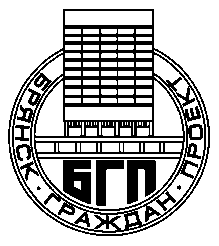 РОССИЙСКАЯ ФЕДЕРАЦИЯБРЯНСКАЯ ОБЛАСТЬСЕВСКИЙ РАЙОНПУШКИНСКОЕ   СЕЛЬСКОЕ   ПОСЕЛЕНИЕПУШКИНСКИЙ   СЕЛЬСКИЙ  СОВЕТ  НАРОДНЫХ ДЕПУТАТОВРЕШЕНИЕ29.07.2021 года    № 45с. ПушкиноОб утверждении  местных нормативов   Градостроительного  проектирования
МО «Пушкинское сельское поселение» Севского района Брянской области        В соответствии  с Федеральным законом от 06.10.2003 г № 131 -ФЗ«Об общих принципах организации местного самоуправления в Российской Федерации», региональными нормативами градостроительного проектирования Брянской области, утвержденными постановлением Администрации Брянской области от 4 декабря 2012 года N 1121, Генеральным планом и Правилами землепользования и застройки муниципального образования «Пушкинское сельское поселение» Севского района Брянской области, утвержденным решением Пушкинского сельского Совета народных депутатов от 27.12.2012 №67 Пушкинский  сельский  Совет народных депутатовРЕШИЛ:1.Утвердить  местные нормативы  Градостроительного  проектирования  МО « Пушкинское сельское поселение» Севского  района  Брянской области2.Настоящее решение  опубликовать( обнародовать) в установленном порядке и разместить на официальном сайте  в сети Интернет..Глава  Пушкинского  сельского   поселения                                О.А. Левченко                            утверждено решением сессии Пушкинского                                             сельского Совета народных  депутатов  № 45  от 29.07.2021 гОбщество с ограниченной ответственностью
«Проектно-изыскательский институт
«БрянскГражданПроект»Заказчик: Администрация Пушкинского сельского поселения Севского муниципального района Брянской областиМЕСТНЫЕ НОРМАТИВЫ
ГРАДОСТРОИТЕЛЬНОГО ПРОЕКТИРОВАНИЯ
МО «Пушкинское сельское поселение»
Севского района Брянской области           3-636/20182021Общество с ограниченной ответственностью
«Проектно-изыскательский институт
«БрянскГражданПроект»Заказчик: Администрация Пушкинского сельского поселения Севского муниципального района Брянской областиМЕСТНЫЕ НОРМАТИВЫ
ГРАДОСТРОИТЕЛЬНОГО ПРОЕКТИРОВАНИЯ
МО «Пушкинское сельское поселение»
Севского района Брянской области           3-636/2018Главный инженер Главный архитектор                      Титова Н.БГлавный архитектор института                                 Скачков Е.В.СОДЕРЖАНИЕ                                                        1 СОСТАВ ПРОЕКТА3 УЧАСТНИКИ РАЗРАБОТКИ ПРОЕКТАГлавный архитектор института                      Скачков Е.В.  Главный архитектор ООО ПИИ "БрянскГражданПроект"                                Скачков Е.В  МЕСТНЫЕ НОРМАТИВЫ ГРАДОСТРОИТЕЛЬНОГО ПРОЕКТИРОВАНИЯмуниципального образования «Пушкинское сельское поселение»  Севского района Брянской областиЧАСТЬ 1. ОСНОВНАЯ ЧАСТЬ 1. Общие положенияМестные нормативы градостроительного проектирования муниципального образования «Пушкинское сельское поселение» Севского района Брянской области (далее - местные нормативы) разработаны в соответствии с Градостроительным кодексом Российской Федерации (далее - Градостроительный кодекс), Федеральным законом от 06.10.2003 № 131-ФЗ «Об общих принципах организации местного самоуправления в Российской Федерации», региональными нормативами градостроительного проектирования Брянской области, утвержденными постановлением Администрации Брянской области от 4 декабря 2012 года N 1121, Генеральным планом и Правилами землепользования и застройки муниципального образования «Пушкинское сельское поселение» Севского района Брянской области, утвержденным решением Пушкинского сельского Совета народных депутатов от 27.12.2012 №67.Местные нормативы применяются при разработке, согласовании, экспертизе, утверждении и реализации документов территориального планирования, градостроительного зонирования и планировке территории муниципального образования «Пушкинское сельское поселение» Севского района Брянской области и используются органами местного самоуправления для принятия решений по развитию территорий и органами государственной власти Брянской области при осуществлении ими контроля за соблюдением органами местного самоуправления городского поселения законодательства о градостроительной деятельности.Действие местных нормативов градостроительного проектирования не распространяется на случаи, когда документация по планировке территории была разработана и согласована в установленном порядке до вступления в силу настоящих нормативов.Местные нормативы градостроительного проектирования муниципального образования «Пушкинское сельское поселение» Севского района Брянской области устанавливают совокупность расчетных показателей минимально допустимого уровня обеспеченности населения объектами местного значения городского поселения и расчетные показатели максимально допустимого уровня территориальной доступности таких объектов для населения.Расчетные показатели устанавливаются для видов объектов местного значения сельского поселения, относящихся к областям, указанным в части 4 статьи 29.2 Градостроительного кодекса Российской Федерации, с Градостроительным кодексом Российской Федерации, Законом Брянской области от 05.06.1997 N 1Э-З "Об административно-территориальном устройстве Брянской области", Законом Брянской области от 09.03.2005 N 3- З "О наделении муниципальных образований статусом городского округа, муниципального района, городского поселения, сельского поселения и установлении границ муниципальных образований в Брянской области, а также необходимых для осуществления органами местного самоуправления сельского поселения полномочий по вопросам местного значения в соответствии со статьей 14 Федерального закона № 131-ФЗ от 6 октября 2003 года «Об общих принципах организации местного самоуправления в Российской Федерации».Основными задачами разработки нормативов являются:установление минимального набора показателей, расчет которых необходим при разработке документов территориального планирования (схем территориального планирования муниципальных районов и генеральных планов поселений, городских округов, городских и сельских поселений) и документации по планировке территории (проектов планировки и проектов межевания территорий);распределение используемых при проектировании показателей на группы по видам документов территориального планирования и документации по планировке территории;распределение используемых при проектировании показателей на группы в зависимости от типа муниципального образования;обеспечение оценки качества градостроительной документации в плане соответствия ее решений целям повышения качества жизни населения;обеспечение постоянного контроля соответствия проектных решений документов территориального планирования и документации по планировке территории изменяющимся социально-экономическим условиям в регионе.2. Определения2.1. Общая организация и зонирование территории муниципального образования «Пушкинское сельское поселение» Севского района Брянской области.2.1.1. При подготовке документов территориального планирования муниципального образования муниципального образования «Пушкинское  сельское поселение» Севского района Брянской области и определении перспектив их развития необходимо исходить из демографических, совокупности социальных, экономических, экологических, исторических и иных факторов в целях обеспечения укрепления сложившейся системы расселения путем формирования внутриобластного расселенческого каркаса, устойчивого развития территории, улучшения условий жизнедеятельности населения, экономического развития инженерной, транспортной, производственной и социальной инфраструктуры, сохранения историко-культурно и природного наследия с учетом охраны среды жизнедеятельности для существующего и будущих поколений.При этом следует:учитывать административный статус муниципального образования «Пушкинское сельское поселение» Севского района Брянской области, роль в системе расселения, роль в системе формируемых центров обслуживания (регионального, межрайонного, районного и местного уровня), их историко- культурное значение, прогнозируемую численность населения, экономическую базу и другие местные особенности, в том числе воздействие опасных геологических и гидрологических процессов и наличие на западе и юго-западе области радиационно-загрязненных территорий ряда районов, обусловленных аварией на ЧАЭС в 1986 году;исходить из комплексной оценки и функционального зонирования территории муниципального образования «Пушкинское сельское поселение» Севского района Брянской области и прилегающих территорий, их рационального использования, имеющихся ресурсов (природных, минерально-сырьевых, водных, энергетических, транспортных, рекреационных, трудовых), прогнозов изменения состояния окружающей среды и ее влияния на условия жизни и здоровья населения, прогнозов с учетом зон с особыми условиями использования территории, развития социально-демографической ситуации и экономической базы Севского района Брянской области;определять рациональные пути развития муниципального образования «Пушкинское сельское поселение» Севского района Брянской области с выделением первоочередных (приоритетных) и перспективных социальных, экономических, исторических. Природных и экологических проблем, в том числе учитывать интегральную оценку территорий Севского района Брянской области, по условиям инженерно-строительного районирования (благоприятные, ограниченно благоприятные, неблагоприятные, не подлежащие градостроительному освоению), по выделению и развитию многофункциональных территориально-планировочных систем (ТПС) и формированию в них зон опережающего развития федерального и регионального уровня с соответствующими полюсами роста в составе, а также зон регионального развития (особые экономические зоны, многофункциональные парки, крупные индустриальные площадки (парки), агропромышленные парки, технопарки, логистические парки, мультимодальные логистические транспортно-распределительные центры и транспортно-логистические комплексы, другие территории с особым режимом хозяйствования).2.1.2. С учетом преимущественного функционального использования территории сельского поселения разделяются на следующие функциональные зоны:Нормативы градостроительного проектирования1. Селитебная территория1.1. Жилые зоны селитебной территории предназначены для организации благоприятной и безопасной среды проживания населения, отвечающей его социальным, культурным, бытовым и другим потребностям.1 .2. Жилищное строительство на территории жилых зон осуществлять следующими типами жилых зданий:в зоне низкоплотной малоэтажной застройки - индивидуальные дома усадебного типа.в зоне среднеплотной малоэтажной застройки - дома коттеджного типа, многоквартирные жилые дома, жилые дома блокированного типа («таунхаус»).В жилых зонах допускается размещение отдельно стоящих, встроенных или пристроенных объектов социального и коммунально-бытового назначения, объектов здравоохранения, объектов дошкольного, начального общего и среднего (полного) общего образования, культовых зданий, стоянок и гаражей для автомобильного транспорта, иных объектов, связанных с проживанием граждан и не оказывающих негативного воздействия на окружающую среду.При проектировании жилой зоны расчетную плотность населения рекомендуется принимать: для низкоплотной малоэтажной жилой застройки25^50 чел/га; для среднеплотной малоэтажной жилой застройки - 50^150 чел/га.Интенсивность использования территории характеризуется плотностью жилой застройки и процентом застроенности территории. Плотность застройки и процент застроенности территории жилых зон необходимо принимать в соответствии с региональным градостроительным регламентом, учитывая градостроительную ценность территории, состояние окружающей среды, другие особенности градостроительных условий.1.5. При размещении и планировочной организации территории жилищного строительства должны соблюдаться требования по охране окружающей среды и противопожарной безопасности, защите территории от шума и выхлопных газов транспортных магистралей, электрических и электромагнитных излучений.1 .6. В целях создания среды жизнедеятельности, доступной для инвалидов и других маломобильных групп населения, разрабатываемая документация по планировке новых и реконструируемых территорий должна соответствовать требованиям по обеспечению доступности объектов социальной инфраструктуры для инвалидов и других маломобильных групп населения.             1 .7. Для определения объемов и структуры жилищного малоэтажного строительства средняя обеспеченность жилым фондом (общая площадь) на 1 человека для государственного и муниципального жилого фонда принимается 18 кв. м. Расчетные показатели жилищной обеспеченности для малоэтажных жилых домов, находящихся в частной собственности, не нормируются.1.9. Жилые здания с квартирами в первых этажах следует располагать с отступом от красных линий. По красной линии допускается размещать жилые здания с встроенными в первые этажи или пристроенными помещениями общественного назначения, кроме организаций образования и воспитания, а на жилых улицах в условиях реконструкции сложившейся застройки - жилые здания с квартирами в первых этажах.1.10. Расстояния между жилыми зданиями, жилыми и общественными, а также производственными зданиями следует принимать на основе расчетов инсоляции и освещенности, учета противопожарных требований и бытовых разрывов, а для усадебной застройки - зооветеринарных требований. При этом расстоянии (бытовые разрывы) между длинными сторонами секционных жилых зданий высотой 2-3 этажа должны быть не менее 15 м. В условиях реконструкции и в других особых градостроительных условиях указанные расстояния могут быть сокращены при соблюдении норм инсоляции и освещенности и обеспечении непросматриваемости жилых помещений из окна в окно.1.11 . На территориях малоэтажной застройки допускается предусматривать на приквартирных земельных участках хозяйственные постройки для содержания скота и птицы, хранения кормов, инвентаря, топлива и других хозяйственных нужд, бани, а также - хозяйственные подъезды и скотопрогоны. Состав и площади хозяйственных построек и построек для индивидуальной трудовой деятельности определяются в соответствии с правилами землепользования и застройки городского поселения. Постройки для содержания скота и птицы допускается пристраивать к усадебным одно-, двухквартирным домам при изоляции их от жилых комнат не менее чем тремя подсобными помещениями; при этом помещения для скота и птицы должны иметь изолированный наружный вход, расположенный не ближе 7 м от входа в дом.До границы соседнего приквартирного участка расстояния по санитарно-бытовым условиям должны быть не менее:от усадебного одно-, двухквартирного и блокированного дома - 3 м;в сложившейся застройке, при ширине земельного участка 12 метров и менее, для строительства жилого дома минимальный отступ от границы соседнего участка составляет не менее:1,0 м - для одноэтажного жилого дома; 1,5 м - для двухэтажного жилого дома; 2,0 м - для трехэтажного жилого дома;от постройки для содержания скота и птицы - 4 м;от других построек (баня, гараж и другие) - 1 м;от стволов высокорослых деревьев - 4 м;от стволов среднерослых деревьев - 2 м;от кустарника - 1 м.           1.13.   На территориях с застройкой усадебными 1-,2-квартирными домами расстояние от окон жилых комнат до стен соседнего дома и хозяйственных построек (сарая, гаража, бани), расположенных на соседних земельных участках, должно быть не менее 6 м. В сложившейся застройке при отсутствии других вариантов размещения жилого дома допускается уменьшать это расстояние до 2м, при условии соблюдения противопожарных норм и требований по инсоляции и освещенности, подтвержденных расчетами, выполненными проектной организацией, имеющей допуски к выполнению соответствующих работ.1.14. Вспомогательные строения, за исключением гаражей, размещать со стороны улиц не допускается. Допускается блокировка жилых домов, а также хозяйственных построек на смежных приусадебных земельных участках по взаимному (удостоверенному) согласию домовладельцев при новом строительстве с учетом противопожарных требований.На земельных участках содержание скота и птицы допускается лишь в районах усадебной застройки с участком не менее 0,1 га. На участках должны предусматриваться хозяйственные постройки для содержания скота и птицы, хранения кормов, инвентаря, топлива и других хозяйственных нужд.Расстояния от помещений и выгулов (вольеров, навесов, загонов) для содержания и разведения животных до окон жилых помещений и кухонь должна быть не менее указанных в таблице 1.             1.17. Изменение общего рельефа приусадебного участка, осуществляемое путем выемки или насыпи, ведущее к изменению существующей водоотводной (дренажной) системы, к заболачиванию (переувлажнению) смежных участков или нарушению иных законных прав их владельцев, не допускается. При необходимости изменения рельефа должны быть выполнены мероприятия по недопущению возможных негативных последствий.             1.18.Высоту и конструкции ограждения земельных участков индивидуальных жилых домов принимать с учетом соблюдения эстетических требований и по согласованию с архитектором поселения. Максимально допустимая высота ограждения - 2м. Допускается устройство функционально оправданных участков сплошного ограждения (в местах интенсивного движения транспорта, размещения мусорных площадок, септиков и др.).              1.19. По границе с соседним земельным участком ограждения должны быть проветриваемые на высоту не менее 0,5 м от уровня земли и высотой не более 2м. По взаимному согласию смежных землепользователей допускается устройство сплошных ограждений. При общей толщине конструкции ограждения до 100 мм допускается устанавливать ограждение по центру межевой границы участка, при большей толщине конструкции - смещать в сторону участка инициатора ограждения.1.20. Хозяйственные площадки в зонах усадебной застройки предусматривать на приусадебных участках (кроме площадок для мусоросборников, размещаемых на землях общего пользования из расчета 1 контейнер на 10-15 домов).1.21 . Расстояние от площадок с контейнерами до границ участков жилых домов, детских учреждений должно быть не менее 50 м и не более 100 м.2. Общественно-деловая зона.2.1.Общественно- деловые зоны предназначены для размещения объектов здравоохранения, культуры, торговли, общественного питания, социального и коммунально-бытового назначения, предпринимательской деятельности, объектов среднего профессионального и высшего образования, административных, научно- исследовательских учреждений, культовых зданий, стоянок автомобильного транспорта, объектов делового, финансового назначения, иных объектов, связанных с обеспечением жизнедеятельности граждан.Количество, состав и местоположение общественных центров принимаются с учетом величины населенного пункта и его роли в системе расселения и функционально планировочной организации территории.Структуру и типологию общественных центров, объектов в общественно-деловой зоне и видов обслуживания в зависимости от места формирования общественного центра.В перечень объектов капитального строительства, разрешенных для размещения в общественно-деловых зонах, могут включаться жилые дома, гостиницы, гаражи, предприятия индустрии развлечений при отсутствии ограничений на их размещения.В общественно-деловых зонах допускается размещать производственные предприятия, площадью не более 200 м2, находящиеся во встроенных, и встроено- пристроенных помещениях, экологически безопасные и не имеющие санитарно- защитных зон.Расчет количества и вместимости организаций, расположенных в общественно- деловой зоне, их размещение следует производить по социальным нормативам, исходя из функционального назначения объекта.Для объектов, не указанных в приложении 1, расчетные данные следует устанавливать по заданию на проектирование.Интенсивность использования территории общественно-деловой зоны характеризуется плотностью застройки (тыс.кв.м/га) и в процентом коэффициенте застроенности территории. Интенсивность застройки территории, занимаемой зданиями различного функционального назначения, следует принимать с учетом сложившейся планировки и застройки.Размер земельного участка, предоставляемого для зданий общественно-деловой зоны, определяется по нормативам, приведенным в приложении 1 к настоящим Нормативам, или по заданию на проектирование.            2.9. Здания в общественно-деловой зоне следует размещать с отступом от красных линий. Размещение зданий по красной линии допускается в условиях реконструкции сложившейся застройки при соответствующем обосновании и согласовании с уполномоченными органами местного самоуправления.          2.10.В общественно-деловой зоне в зависимости от ее размеров и планировочной организации формируется система взаимосвязанных общественных пространств (главные улицы, площади, пешеходные зоны). При этом формируется единая пешеходная зона, обеспечивающая удобство подхода к зданиям центра, остановкам транспорта и озелененным рекреационным площадкам.          2.11. Высокая градостроительная значимость территорий общественно-деловых зон определяет индивидуальный подход к проектированию зданий (в том числе этажности) и объектов комплексного благоустройства. При проектировании комплексного благоустройства общественно-деловых зон следует обеспечивать открытость и проницаемость территорий для визуального восприятия, условия для беспрепятственного передвижения населения, включая маломобильные группы, а также достижение стилевого единства элементов благоустройства (в том числе функционального декоративного ограждения) с окружающей застройкой. Комплексное благоустройство участков специализированных зданий с закрытым или ограниченным режимом посещения (органы управления, учреждения здравоохранения и другие) следует проектировать в соответствии с заданием на проектирование и отраслевой спецификой.            2.12.При проектировании транспортной инфраструктуры общественно-деловых зон следует предусматривать увязку с единой системой транспортной и улично-дорожной сети, обеспечивающую удобные, быстрые и безопасные транспортные связи со всеми функциональными зонами.          2.13.Подъезд грузового автомобильного транспорта к объектам, расположенным в общественно-деловой зоне, на магистральных улицах должен быть организован с боковых или параллельных улиц, без пересечения пешеходного пути.          2.14. Минимальные расстояния от стен зданий и границ земельных участков организаций обслуживания на основе расчетов инсоляции и освещенности, соблюдения противопожарных и бытовых разрывов должны быть не менее приведенных в таблице 2.ПРИМЕЧАНИЯ:Участки дошкольных образовательных учреждений не должны примыкать непосредственно к магистральным улицам.Приемные пункты вторичного сырья следует изолировать полосой зеленых насаждений и предусматривать к ним подъездные пути для автомобильного транспорта.После закрытия кладбища традиционного захоронения по истечении 25 лет после последнего захоронения расстояния до жилой застройки могут быть сокращены до 100 м.На территориях городского поселения, подлежащих реконструкции, расстояние от кладбищ до стен жилых домов, зданий детских и лечебных учреждений допускается уменьшать по согласованию с местными органами санитарного надзора, но оно должно быть не менее 100 м.             2.15. Дошкольные образовательные учреждения (далее - ДОУ) следует размещать в соответствии с требованиями СанПиН 2.4.1.1249-03.              2.16. Расстояния от территории ДОУ до промышленных, коммунальных, сельскохозяйственных объектов, транспортных дорог и магистралей определяются в соответствии с требованиями к санитарно- защитным зонам указанных объектов и сооружений.             2.17. Минимальная обеспеченность дошкольными образовательными учреждениями, а также площади земельных участков для проектируемых ДОУ принимаются в соответствии с приложением 1 к настоящим Нормативам.             2.18. Здания общеобразовательных учреждений допускается размещать:на внутриквартальных территориях, удаленных от межквартальных проездов с регулярным движением транспорта на расстояние 100 - 170 м;на внутриквартальных проездах с периодическим (нерегулярным) движением автотранспорта только при условии увеличения минимального разрыва от границы участка учреждения до проезда на 15 - 25 м.             2.19. Не допускается размещать общеобразовательные учреждения на внутриквартальных и межквартальных проездах с регулярным движением транспорта. 2.20. Здание общеобразовательного учреждения следует размещать в соответствии с требованиями СанПиН 2.4.2.1178-02. 2.21 . Учреждения начального профессионального образования - профессионально-технические училища (далее - учреждения НПО) следует размещать в соответствии с требованиями СанПиН 2.4.3.1186-03.Размещение учреждений НПО, в том числе зоны отдыха, спортивные площадки и спортивные сооружения для подростков, на территориях санитарно-защитных зон предприятий не допускается.Учебные здания следует проектировать высотой не более четырех этажей и размещать с отступом от красной линии не менее 10 м.Учебно-производственные	помещения, спортзал и столовую следует выделять в отдельные блоки, связанные переходом с основным корпусом.Размеры земельных участков для учреждений НПО следует принимать в соответствии с приложением 1 к настоящим Нормативам.Земельные участки, отводимые для учебных заведений, должны обеспечивать размещение полного комплекса учебно-научных, жилых и хозяйственно-бытовых зданий и сооружений с учетом функциональной взаимосвязи с инженерной, транспортной и социальной инфраструктурами населенного пункта.Расстояния от территории учебных заведений до промышленных, коммунальных, сельскохозяйственных объектов, транспортных дорог и магистралей определяются в соответствии с требованиями к санитарно-защитным зонам указанных объектов и сооружений.Лечебные учреждения размещаются в соответствии с требованиями СанПиН 2.1.3.1375-03.Для ориентировочных расчетов показатели количества и вместимости объектов обслуживания территорий малоэтажной застройки допускается принимать в соответствии с СП 30-102-99.Для организации обслуживания на территориях малоэтажной застройки допускается размещение организаций с использованием индивидуальной формы деятельности - детского сада, магазина, кафе, физкультурно-оздоровительного и досугового комплекса, парикмахерской, фотоателье и других, встроенными или пристроенными к жилым домам с размещением преимущественно в первом и цокольном этажах и оборудованием изолированных от жилых частей здания входов. При этом общая площадь встроенных объектов не должна превышать 150 кв. м.Указанные учреждения и предприятия могут иметь центроформирующее значение и размещаться в центральной части жилого образования.Объекты со встроенными и пристроенными мастерскими по ремонту и прокату, и мойке автомобилей, ремонту бытовой техники, а также помещениями ритуальных услуг следует размещать на границе жилой зоны.            Размещение встроенных предприятий, оказывающих вредное влияние на здоровье населения (рентгеноустановок, магазинов стройматериалов, москательно-химических и другое), в условиях малоэтажной застройки не допускается.На земельном участке жилого дома со встроенным или пристроенным объектом обслуживания должны быть выделены жилая и общественная зоны. Перед входом в здание необходимо предусматривать стоянку для транспортных средств.Радиусы обслуживания в городском поселении допускаются: для общеобразовательных учреждений:для учащихся I ступени обучения - не более 2 км пешеходной и не более 15 мин (в одну сторону) транспортной доступности;для учащихся II и III ступеней обучения - не более 4 км пешеходной и не более 30 минут (в одну сторону) транспортной доступности. Предельный радиус обслуживания обучающихся II - III ступеней не должен превышать 15 км;организаций торговли - в соответствии с приложением 1 к настоящим Нормативам;поликлиник, амбулаторий, фельдшерско-акушерских пунктов и аптек - не более 30 минут пешеходно-транспортной доступности.3. Производственная зона.Предприятия надлежит размещать на территории, предусмотренной генеральным планом городского поселения, проектом планировки производственной зоны. Размещение промышленных предприятий, содержащих опасные производственные объекты в соответствии с Законом РФ "О промышленной безопасности опасных производственных объектов" N 116-ФЗ от 21.07.1997, должно осуществляться с учетом потенциальной возможности аварий, а также с учетом локализации и ликвидации их последствий.В границах населенных пунктов допускается размещать производственные предприятия и объекты III, IV, V классов с установлением соответствующих санитарно - защитных зон. В пределах селитебной территории допускается размещать промышленные предприятия, не выделяющие вредные вещества, с непожароопасными и невзрывоопасными производственными процессами, не создающие шума, превышающего установленные нормы, не требующие устройства железнодорожных подъездных путей. При этом расстояние от границ участка промышленного предприятия до жилых зданий, участков детских дошкольных учреждений, общеобразовательных школ, учреждений здравоохранения и отдыха следует принимать не менее 50 м.          В целях обеспечения безопасности населения вокруг объектов и производств, являющихся источниками воздействия на среду обитания и здоровье человека, устанавливается специальная территория с особым режимом использования - санитарно-защитная зона (СЗЗ). Территория СЗЗ предназначена для: обеспечения снижения уровня воздействия до требуемых гигиенических нормативов по всем факторам воздействия за ее пределами; создания санитарно-защитного и эстетического барьера между территорией предприятия (группы предприятий) и территорией жилой застройки. Источниками воздействия на среду обитания и здоровье человека являются объекты, для которых уровни создаваемого загрязнения за пределами промышленной площадки превышают 0,1 предельно допустимой концентрации (ПДК) и (или) предельно допустимого уровня (ПДУ).Для объектов, являющихся источниками воздействия на среду обитания, разрабатывается проект обоснования размера СЗЗ в соответствии с требованиями СанПиН 2.2.1/2.1.1.1200-03 "Санитарно-защитные зоны и санитарная классификация предприятий, сооружений и иных объектов" (с изменениями от 10 апреля 2008 г., 6 октября 2009 г.).Для объектов по изготовлению и хранению взрывчатых веществ, материалов и изделий на их основе следует предусматривать запретные (опасные) зоны и районы. Размеры этих зон и районов и возможность строительства в них определяются специальными нормативными документами, утвержденными в установленном порядке, и по согласованию с органами государственного надзора, в ведении которых находятся указанные объекты.Застройка запретных (опасных) зон жилыми, общественными и производственными зданиями не допускается.В санитарно-защитной зоне не допускается размещать жилые здания, детские дошкольные учреждения, общеобразовательные школы, учреждения здравоохранения и отдыха, спортивные сооружения, сады, парки, садоводческие товарищества и огороды.Минимальную площадь озеленения санитарно-защитных зон следует принимать в зависимости от ширины зоны, %:до 300 м	60св. 300 до 1000 м	50св. 1000 до 3000 м	40Со стороны селитебной территории необходимо предусматривать полосу древесно-кустарниковых насаждений шириной не менее 50 м, а при ширине зоны до 100 м - не менее 20 м.Устройство отвалов, шламонакопителей, отходов и отбросов предприятий допускается только при обосновании невозможности их утилизации.Предприятия, промышленные узлы и связанные с ними отвалы, отходы, очистные сооружения следует размещать на землях несельскохозяйственного назначения или непригодных для сельского хозяйства. При отсутствии таких земель могут выбираться участки на сельскохозяйственных угодьях худшего качества.Размещение предприятий и промышленных узлов на площадях залегания полезных ископаемых допускается по согласованию с органами государственного горного надзора, а на площадях залегания общераспространенных полезных ископаемых - в порядке, установленном законодательством Российской Федерации..Размещение предприятий и промышленных узлов не допускается:в составе рекреационных зон;в первом поясе санитарной охраны источников водоснабжения;в водоохранных и прибрежных зонах рек и водоёмов;на землях особо охраняемых природных территорий и их охранных зон;в зонах охраны памятников истории и культуры без разрешения соответствующих органов охраны памятников;на участках, загрязненных органическими и радиоактивными отбросами, до истечения сроков, установленных органами Роспотребнадзора.Предприятия с источниками загрязнения атмосферного воздуха надлежит размещать по отношению к жилой застройке с учетом ветров преобладающего направления.Производства с источниками внешнего шума с уровнями звука 50 дБА и более следует размещать по отношению к жилым и общественным зданиям в соответствии с нормами по защите от шума.Организацию санитарно-защитных зон для предприятий и объектов, расположенных в коммунальной зоне, следует осуществлять в соответствии с требованиями к производственным зонам.Размер санитарно-защитной зоны для картофеле-, овоще- и фруктохранилищ должен быть 50 м.При проектировании коммунальных зон условия безопасности по нормируемым санитарно-гигиеническим и противопожарным требованиям, нормативы инженерной и транспортной инфраструктуры, благоустройство и озеленение территории следует принимать в соответствии с требованиями, установленными для производственных зон.4. Зоны транспортной инфраструктуры        Зоны транспортной инфраструктуры предназначены для размещения объектов транспортной инфраструктуры, в том числе сооружений и коммуникаций автомобильного транспорта, а также для установления санитарно-защитных зон, санитарных разрывов, зон специального охранного назначения в соответствии с требованиями настоящих Нормативов.Сооружения и коммуникации транспортной инфраструктуры могут располагаться в составе всех территориальных зон.Проектирование нового строительства и реконструкции объектов транспортной инфраструктуры должно сопровождаться экологическим обоснованием, предусматривающим количественную оценку всех видов воздействия на окружающую среду и оценку экологических последствий реализации проекта в соответствии с нормативными требованиями.Планировочные и технические решения при проектировании улиц и дорог, пересечений и транспортных узлов должны обеспечивать безопасность движения транспортных средств и пешеходов, в том числе удобные и безопасные пути движения инвалидов, пользующихся колясками.Конструкция дорожного покрытия должна обеспечивать установленную скорость движения транспорта в соответствии с категорией дороги.Пропускную способность сети улиц, дорог и транспортных пересечений, число мест хранения автомобилей следует определять исходя из уровня автомобилизации:250 легковых автомобилей на 1 тыс. жителей;25 грузовых автомобилей на 1 тыс. жителей;100 мотоциклов и мопедов на 1 тыс. жителей.4.1. Внешний транспорт.Внешний транспорт следует проектировать как комплексную систему во взаимосвязи с улично-дорожной сетью, обеспечивающую высокий уровень комфорта перевозки пассажиров, безопасность, экономичность строительства и эксплуатации транспортных сооружений и коммуникаций, а также рациональность местных и транзитных перевозок.В целях обеспечения нормальной эксплуатации сооружений и объектов внешнего транспорта устанавливаются охранные зоны в соответствии с действующим законодательством.Автомобильные дороги в зависимости от расчетной интенсивности движения и их хозяйственного и административного значения подразделяются на I-а, I-б, II, III, IV и V категории.Ширина полос и размеры земельных участков, необходимых для размещения автомобильных дорог и транспортных развязок движения, определяются в зависимости от категории дорог, количества полос движения, высоты насыпей или глубины выемок, наличия или отсутствия боковых резервов, принятых в проекте заложений откосов насыпей и выемок и других условий в соответствии с требованиями СН 467-74.Прокладку трасс автомобильных дорог следует выполнять с учетом минимального воздействия на окружающую среду.На сельскохозяйственных угодьях трассы следует прокладывать по границам полей севооборота или хозяйств.Вдоль рек и других водных объектов автомобильные дороги следует прокладывать за пределами, установленных для них защитных зон.4.1 .6. Автомобильные дороги общего пользования I, II, III категорий следует проектировать в обход городского поселения. При обходе городского поселения дороги по возможности следует прокладывать с подветренной стороны.Расстояния от бровки земляного полотна указанных дорог до застройки необходимо принимать не менее: до жилой застройки 100 м, до садоводческих товариществ - 50 м; для дорог IV категории это расстояние должно быть соответственно 50 м и 25 м. Для защиты застройки от шума и выхлопных газов автомобилей следует предусматривать вдоль дороги полосу зеленых насаждений шириной не менее 10 м.Федеральным законом от 8 ноября 2007 N 257-ФЗ «Об автомобильных дорогах и о дорожной деятельности в Российской Федерации и о внесении изменений в отдельные законодательные акты Российской Федерации» определены прокладка и переустройство инженерных коммуникаций в границах полос отвода и придорожных полос автомобильных дорог.Прокладка или переустройство инженерных коммуникаций в границах полос отвода автомобильной дороги осуществляется владельцами таких инженерных коммуникаций или за их счет на основании договора, заключаемого владельцами таких инженерных коммуникаций с владельцами автомобильной дороги, и разрешения на строительство, выдаваемого в соответствии с Градостроительным кодексом Российской Федерации и вышеназванным Федеральным законом (в случае, если для прокладки или переустройства таких инженерных сетей требуется выдача разрешения на строительство).Категории и параметры автомобильных дорог в пределах пригородных зон следует принимать в соответствии с таблицей 3.4.2. Сеть улиц и дорог4.2.1. Улично-дорожная сеть населенных пунктов входит в состав всех
территориальных зон и представляет собой часть территории, ограниченную
красными линиями и предназначенную для движения транспортных средств
и пешеходов, прокладки инженерных коммуникаций, размещения зеленых
насаждений и шумозащитных устройств, установки технических средств
информации и организации движения.Сеть улиц, дорог, проездов и пешеходных путей должна проектироваться как составная часть единой транспортной системы в соответствии с генеральным планом.Структура улично-дорожной сети должна обеспечивать удобную транспортную связь городского поселения и муниципального района, содержать элементы сети, обеспечивающие движение транзитного транспорта, в том числе грузового, в объезд территории городского поселения. Структура дорожной сети жилого квартала должна обеспечивать беспрепятственный ввод и передвижение сил и средств ликвидации последствий аварий.Улично-дорожную сеть следует проектировать в виде непрерывной системы с учетом функционального назначения улиц и дорог, интенсивности транспортного и пешеходного движения, архитектурно-планировочной организации территории и характера застройки. В составе улично-дорожной сети следует выделять улицы и дороги магистрального и местного значения, а также главные улицы. Категории улиц и дорог следует назначать в соответствии с классификацией, приведенной в таблице 4.Примечания.Главные улицы выделяются из состава транспортно-пешеходных, пешеходно-
транспортных и пешеходных улиц и являются основой архитектурно-планировочного
построения городского поселения.4.2.2. Пропускную способность сети улиц, дорог и транспортных
пересечений, число мест хранения автомобилей следует определять исходя
из уровня автомобилизации на I период расчетного срока автомобилей на 1
тыс.чел.: 250 легковых автомобилей, включая 3 такси, 2 ведомственных
автомобиля, 25 грузовых автомобилей. Число мотоциклов и мопедов следует
принимать на 1 тыс.чел. - 100 единиц.Для расчета пропускной способности (интенсивности движения) при
движении по уличной сети смешанного потока различные виды транспорта
следует приводить к одному расчетному виду - легковому автомобилю, в
соответствии с таблицей 5.При проектировании улично-дорожной сети на территориях малоэтажной жилой застройки следует ориентироваться на преимущественное использование легковых автомобилей, а также на обслуживание жилой застройки общественным пассажирским транспортом с подключением к общегородской транспортной сети.Основные расчетные параметры уличной сети в пределах городского поселения принимаются в соответствии с таблицей 6.Главные улицы являются основными транспортными и функционально - планировочными осями территории застройки. Они обеспечивают транспортное обслуживание жилой застройки и не осуществляют пропуск транзитных общегородских транспортных потоков.Основные проезды обеспечивают подъезд транспорта к группам жилых зданий. Второстепенные проезды обеспечивают подъезд транспорта к отдельным зданиям.Планировочное решение малоэтажной жилой застройки должно обеспечивать проезд автотранспорта ко всем зданиям и сооружениям, в том числе к домам, расположенных на приквартирных участках.Ширину и поперечный профиль улиц в пределах красных линий, уровень их благоустройства следует определять в зависимости от величины городского поселения, прогнозируемых потоков движения, условий прокладки инженерных коммуникаций, типа, этажности и общего архитектурно-планировочного решения застройки, но не менее 15 м.Тротуары следует предусматривать по обеим сторонам жилых улиц независимо от типа застройки. Вдоль ограждений усадебной застройки на второстепенных дорогах допускается устройство пешеходных дорожек с простейшим типом покрытия.Для прокладки инженерных сетей и коммуникаций необходимо предусматривать полосы озеленения или технических коммуникаций (металлические трубопроводы горячей и холодной воды, отопления и т.д.) шириной не менее 3,5 м.Проезжие части второстепенных жилых улиц с односторонней усадебной застройкой и тупиковые проезды протяженностью до 150 м допускается предусматривать совмещенными с пешеходным движением без устройства отдельного тротуара при ширине проезда не менее 4,2 м. Ширина сквозных проездов в красных линиях, по которым не проходят инженерные коммуникации, должна быть не менее 7 м.На второстепенных улицах и проездах следует предусматривать разъездные площадки размером 7 м х 15 м через каждые 200 м.Хозяйственные проезды допускается принимать совмещенными со скотопрогонами. При этом они не должны пересекать главных улиц. Покрытие хозяйственных проездов должно выдерживать нагрузку грузовых автомобилей, тракторов и других машин. Максимальная протяженность тупикового проезда не должна превышать 150 м. Тупиковые проезды должны заканчиваться разворотными площадками размером не менее 12 м х 12м. Использование разворотной площадки для стоянки автомобилей не допускается.Внутрихозяйственные автомобильные дороги в сельскохозяйственных предприятиях и организациях (далее - внутрихозяйственные дороги) в зависимости от их назначения и расчетного объема грузовых перевозок следует подразделять на категории согласно таблице 7.Расчетный объем грузовых перевозок суммарно в обоих
направлениях в месяц "пик" для установления категории
внутрихозяйственной дороги следует определять в соответствии с планами
развития сельскохозяйственных предприятий и организаций на перспективу
(не менее чем на 15 лет).Площадь сельскохозяйственных угодий, занимаемая
внутрихозяйственной дорогой, должна быть минимальной и включать
полосу, необходимую для размещения земляного полотна, водоотводных
канав и предохранительных полос шириной 1 м с каждой стороны дороги,
откладываемых от подошвы насыпи или бровки выемки, либо от внешней
кромки откоса водоотводной канавы.Расчетные скорости движения транспортных средств для проектирования
внутрихозяйственных дорог следует принимать по таблице 8.. Основные параметры проезжей части внутрихозяйственных
дорог следует принимать по таблице 9.Для дорог II-с категории при отсутствии или нерегулярном движении автопоездов допускается ширину проезжей части принимать 3,5 м, а ширину обочин - 2,25 м (в том числе укрепленных - 1,25 м).На участках дорог, где требуется установка ограждений барьерного типа, при регулярном движении широкогабаритных сельскохозяйственных машин (шириной свыше 5 м) ширина земляного полотна должна быть увеличена (за счет уширения обочин).Ширину земляного полотна, возводимого на ценных сельскохозяйственных угодьях, допускается принимать:8 м - для дорог I-с категории;7 м - для дорог II-с категории;5,5 м - для дорог III-с категории.На внутрихозяйственных дорогах, по которым предполагается регулярное движение широкогабаритных сельскохозяйственных машин и транспортных средств, следует проектировать устройство площадок для разъезда с покрытием, аналогичным принятому для данной дороги, за счет уширения одной обочины и, соответственно, земляного полотна.Расстояние между площадками надлежит принимать равным расстоянию видимости встречного транспортного средства, но не менее 0,5 км. При этом площадки должны совмещаться с местами съездов на поля.Ширину площадок для разъезда по верху земляного полотна следует принимать 8, 10 и 13 м при предполагаемом движении сельскохозяйственных машин и транспортных средств шириной соответственно до 3 м, свыше 3 м до 6 м и свыше 6 м до 8 м, а длину - в зависимости от длины машин и транспортных средств (включая автопоезда), но не менее 15 м. Участки перехода от однополосной проезжей части к площадке для разъезда должны быть длиной не менее 15 м, а для двухполосной проезжей части - не менее 10 м.Радиусы кривых в плане по оси проезжей части следует принимать не менее 60 м без устройства виражей и переходных кривых.При намечаемом движении автомобилей и тракторов с полуприцепами, с одним или двумя прицепами радиус кривой допускается уменьшать до 30 м, а при движении одиночных транспортных средств - до 15 м4.2.14. Внутрихозяйственные дороги для движения тракторов, тракторных поездов, сельскохозяйственных, строительных и других самоходных машин на гусеничном ходу (тракторные дороги) следует предусматривать на отдельном земляном полотне. Эти дороги должны располагаться рядом с соответствующими внутрихозяйственными автомобильными дорогами с подветренной стороны для господствующих ветров в летний период.4.3. Сеть общественного пассажирского транспортаПри разработке проекта организации транспортного обслуживания населения следует обеспечивать быстроту, комфорт и безопасность транспортных передвижений жителей.Вид общественного пассажирского транспорта следует выбирать на основании расчетных пассажиропотоков и дальностей поездок пассажиров. Провозная способность различных видов транспорта, параметры устройств и сооружений (платформы, посадочные площадки) определяются на расчетный срок по норме наполнения подвижного состава - 4 чел./кв. м свободной площади пола пассажирского салона для обычных видов наземного транспорта.Линии общественного пассажирского транспорта следует предусматривать на дорогах с организацией движения транспортных средств в общем потоке.Расстояния между остановочными пунктами общественного пассажирского транспорта следует принимать 400 - 600 м.Дальность пешеходных подходов до ближайшей остановки общественного пассажирского транспорта следует принимать не более 500 м.Длина посадочной площадки на остановках должна быть не менее длины остановочной площадки.Ширина посадочной площадки должна быть не менее 3 м; для установки павильона ожидания следует предусматривать уширение до 5 м.Посадочные площадки должны быть приподняты на 0,2 м над поверхностью остановочных площадок.Павильон может быть закрытого типа или открытого (в виде навеса). Размер павильона определяют с учетом количества одновременно находящихся в час "пик" на остановочной площадке пассажиров из расчета 4 чел./кв. м. Ближайшая грань павильона должна быть расположена не ближе 3 м от кромки остановочной площадки.Остановочные пункты оборудуют скамьями, которые устанавливают из расчета 1 скамья на 10 кв.м. площади.Рядом с павильоном или у скамьи размещают одну урну для мусора. Остановочный пункт должен быть оборудован дорожными знаками, разметкой и ограждениями в соответствии с ГОСТ.Остановочные пункты общественного пассажирского транспорта запрещается проектировать в охранных зонах высоковольтных линий электропередач.На конечных пунктах маршрутной сети общественного пассажирского транспорта следует предусматривать отстойно-разворотные площадки.Границы отстойно-разворотных площадок должны быть закреплены в плане красных линий.Отстойно-разворотные площадки общественного пассажирского транспорта в зависимости от их емкости должны размещаться в удалении от жилой застройки не менее чем на 50 м.На конечных станциях общественного пассажирского транспорта должно предусматриваться устройство помещений для водителей и обслуживающего персонала.Площадь участков для устройства служебных помещений определяется в соответствии с таблицей 10.5. Зоны сельскохозяйственного использованияВ состав зон сельскохозяйственного использования могут включаться:зоны сельскохозяйственных угодий - пашни, сенокосы, пастбища, залежи, земли, занятые многолетними насаждениями (садами, виноградниками и другими);зоны, занятые объектами сельскохозяйственного назначения и предназначенные для ведения сельского хозяйства, садоводства, личного подсобного хозяйства, развития объектов сельскохозяйственного назначения.В состав территориальных зон, устанавливаемых в границах черты городского поселения, могут включаться зоны сельскохозяйственного использования (в том числе зоны сельскохозяйственных угодий), а также зоны, занятые объектами сельскохозяйственного назначения и предназначенные для ведения сельского хозяйства, садоводства, развития объектов сельскохозяйственного назначения.5.1. Размещение объектов сельскохозяйственного назначенияЗоны сельскохозяйственного использования5.1.1. В городском поселении могут быть размещены животноводческие, птицеводческие и звероводческие производства, производства по хранению и переработке сельскохозяйственной продукции, ремонту, техническому обслуживанию и хранению сельскохозяйственных машин и автомобилей, по изготовлению строительных конструкций, изделий и деталей из местных материалов, машиноиспытательные станции, ветеринарные учреждения, теплицы и парники, промысловые цеха, материальные склады, транспортные, энергетические и другие объекты, связанные с проектируемыми производствами, а также коммуникации, обеспечивающие внутренние и внешние связи указанных объектов. Не допускается размещение сельскохозяйственных предприятий, зданий, сооружений:на площадках залегания полезных ископаемых без согласования с органами Госгортехнадзора;в первом поясе зоны санитарной охраны источников водоснабжения населенных пунктов;на земельных участках, загрязненных органическими и радиоактивными отбросами, до истечения сроков, установленных органами санитарно-эпидемиологического и ветеринарного надзора;на землях особо охраняемых природных территорий.Допускается размещение сельскохозяйственных предприятий, зданий и сооружений:во втором поясе санитарной охраны источников водоснабжения населенных пунктов, кроме животноводческих и птицеводческих предприятий;в охранных зонах особо охраняемых территорий, если это не оказывает негативное (вредное) воздействие на природные комплексы особо охраняемых природных территорий.При размещении сельскохозяйственных предприятий, зданий и сооружений на прибрежных участках моря или водоемов планировочные отметки площадок предприятий должны приниматься не менее чем на 0,5 м выше расчетного горизонта воды с учетом подпора и уклона водотока, а также расчетной высоты волны и ее нагона.Для предприятий, зданий и сооружений со сроком эксплуатации более 10 лет за расчетный горизонт надлежит принимать наивысший уровень воды с вероятностью его повторения один раз в 50 лет, а для предприятий со сроком эксплуатации до 10 лет - один раз в 10 лет.При размещении сельскохозяйственных предприятий, зданий и сооружений на прибрежных участках водоемов и при отсутствии непосредственной связи предприятий с ними следует предусматривать незастроенную прибрежную полосу шириной не менее 40 м.При размещении сельскохозяйственных предприятий, зданий и сооружений в районе расположения радиостанций, складов взрывчатых веществ, сильно действующих ядовитых веществ и других предприятий и объектов специального назначения расстояние от проектируемых зон до указанных объектов следует принимать в соответствии с действующими нормами и правилами с соблюдением санитарно-защитных зон указанных объектов.При размещении складов минеральных удобрений и химических средств защиты растений должны соблюдаться необходимые меры, исключающие попадание вредных веществ в водоемы.          Склады минеральных удобрений и химических средств защиты растений следует располагать на расстоянии не менее 2 км от рыбохозяйственных водоемов. В случае особой необходимости допускается уменьшать расстояние от указанных складов до рыбохозяйственных водоемов при условии согласования с органами, осуществляющими охрану рыбных запасов.Территории зон, занятых объектами сельскохозяйственного назначения, не должны разделяться на обособленные участки железными или автомобильными дорогами общей сети.При планировке и застройке зон, занятых объектами сельскохозяйственного назначения, необходимо предусматривать:планировочную увязку с селитебной зоной;экономически	целесообразное	кооперирование сельскохозяйственных и промышленных предприятий на одном земельном участке и организацию общих объектов подсобного и обслуживающего назначения;выполнение комплексных технологических и инженерно- технических требований и создание единого архитектурного ансамбля с учетом природно-климатических, геологических и других местных условий;мероприятия по охране окружающей среды от загрязнения производственными выбросами и стоками;возможность расширения производственной зоны сельскохозяйственных предприятий.Интенсивность использования территории зоны, занятой объектами сельскохозяйственного назначения, определяется плотностью застройки площадок сельскохозяйственных предприятий, в процентах.Площадь земельного участка для размещения сельскохозяйственных предприятий, зданий и сооружений определяется по заданию на проектирование с учетом норматива минимальной плотности застройки.Сельскохозяйственные предприятия, здания и сооружения, являющиеся источниками выделения в окружающую среду производственных вредностей, должны отделяться санитарно-защитными зонами от жилых и общественных зданий.Территории санитарно-защитных зон из землепользования не изымаются и должны быть максимально использованы для нужд сельского хозяйства.В санитарно-защитных зонах допускается размещать склады (хранилища) зерна, фруктов, овощей и картофеля, питомники растений.На границе санитарно-защитных зон шириной более 100 м со стороны селитебной зоны должна предусматриваться полоса древесно- кустарниковых насаждений шириной не менее 30 м, а при ширине зоны от 50 до 100 м - полоса шириной не менее 10 м.Предприятия и объекты, у каждого из которых размер санитарно-защитных зон превышает 500 м, следует размещать на обособленных земельных участках производственных зон городского поселения.Проектируемые сельскохозяйственные предприятия, здания и сооружения следует объединять в соответствии с особенностями производственных процессов, одинаковых для данных объектов, санитарных, зооветеринарных и противопожарных требований, грузооборота, видов обслуживающего транспорта, потребления воды, тепла, электроэнергии, организуя при этом участки:площадок предприятий;общих объектов подсобных производств;складов.При планировке земельных участков теплиц и парников основные сооружения следует группировать по функциональному назначению (теплицы, парники, площадки с обогреваемым грунтом), при этом должна предусматриваться система проездов и проходов, обеспечивающая необходимые условия для механизации трудоемких процессов.Склады и хранилища сельскохозяйственной продукции следует размещать на хорошо проветриваемых земельных участках с наивысшим уровнем грунтовых вод не менее 1,5 м от поверхности земли с учетом санитарно-защитных зон.Здания и помещения для хранения и переработки сельскохозяйственной продукции (овощей, картофеля, продукции плодоводства), для первичной переработки молока, скота и птицы, шерсти и меховых шкурок, масличных и лубяных культур проектируются в соответствии с требованиями СНиП 2.10.02-84	6. Особо охраняемые территорииВ особо охраняемые территории включаются земельные участки, имеющие особое природоохранное, научное, историко-культурное, эстетическое, рекреационное, и иное особо ценное значение.К землям особо охраняемых территорий относятся земли:особо охраняемых природных территорий;природоохранного назначения;рекреационного назначения;историко-культурного назначения;иные особо ценные земли в соответствии с Земельным кодексом Российской Федерации, федеральными законами.Правительство Российской Федерации, соответствующие органы исполнительной власти субъектов Российской Федерации, органы местного самоуправления могут устанавливать и иные категории особо охраняемых природных территорий (территории, на которых находятся памятники садово-паркового искусства, охраняемые береговые линии, охраняемые природные ландшафты, биологические станции, микрозаповедники и другие).6.3. Порядок отнесения земель к землям особо охраняемых территорий регионального и местного значения, порядок использования и охраны земель, особо охраняемых территорий регионального и местного значения устанавливаются органами государственной власти Брянской области и органами местного самоуправления в соответствии с федеральными законами, законами Брянской области и нормативными правовыми актами органов местного самоуправления.6.1. Земли водоохранных зон водных объектовВодоохранными зонами являются территории, которые примыкают к береговой линии водоемов и на которых устанавливается специальный режим осуществления хозяйственной и иной деятельности в целях предотвращения загрязнения, засорения, заиления указанных водных объектов и истощения их вод, а также сохранения среды обитания водных биологических ресурсов и других объектов животного и растительного мира.В границах водоохранных зон устанавливаются прибрежные защитные полосы, на территориях которых вводятся дополнительные ограничения хозяйственной и иной деятельности.За пределами территории городского поселения ширина водоохранной зоны рек и ширина их прибрежной защитной полосы устанавливаются от соответствующей береговой линии, а ширина водоохранной зоны морей и ширина их прибрежной защитной полосы - от линии максимального прилива. При наличии ливневой канализации и набережных границы прибрежных защитных полос этих водных объектов совпадают с парапетами набережных, ширина водоохранной зоны на таких территориях устанавливается от парапета набережной.Ширина прибрежной защитной полосы устанавливается в зависимости от уклона берега водного объекта и составляет тридцать метров для обратного или нулевого уклона, сорок метров для уклона до трех градусов и пятьдесят метров для уклона три и более градуса.На территориях населенных пунктов при наличии ливневой канализации и набережных границы прибрежных защитных полос совпадают с парапетами набережных. Ширина водоохранной зоны на таких территориях устанавливается от парапета набережной. При отсутствии набережной ширина водоохранной зоны, прибрежной защитной полосы измеряется от береговой линии.В границах водоохранных зон запрещается:использование сточных вод для удобрения почв;размещение кладбищ, скотомогильников, мест захоронения отходов производства и потребления, радиоактивных, химических, взрывчатых, токсичных, отравляющих и ядовитых веществ;осуществление авиационных мер по борьбе с вредителями и болезнями растений;движение и стоянка транспортных средств (кроме специальных транспортных средств), за исключением их движения по дорогам и стоянки на дорогах и в специально оборудованных местах, имеющих твердое покрытие.В границах водоохранных зон допускаются проектирование, размещение, строительство, реконструкция, ввод в эксплуатацию, эксплуатация хозяйственных и иных объектов при условии оборудования таких объектов сооружениями, обеспечивающими охрану водных объектов от загрязнения, засорения и истощения вод в соответствии с водным законодательством и законодательством в области охраны окружающей среды.В границах прибрежных защитных полос наряду с указанными ограничениями запрещаются:распашка земель;размещение отвалов размываемых грунтов;выпас сельскохозяйственных животных и организация для них летних лагерей, ванн.Установление на местности границ водоохранных зон и границ прибрежных защитных полос водных объектов, в том числе посредством специальных информационных знаков, осуществляется в порядке, установленном Правительством Российской Федерации.6.1.3. Разработка проектов планировки территории городского поселения и размещения объектов жилищного, гражданского и производственного назначения вблизи водных объектов осуществляется в соответствии с требованиями Водного кодекса Российской Федерации.7. Рекреационные зоны.Зоны рекреационного назначения предназначены для организации массового отдыха населения, туризма, занятия физической культурой и спортом, а также для улучшения экологической обстановки, и включают парки, сады, лесопарки, пляжи, водоемы и иные объекты, используемые в рекреационных целях и формирующие систему открытых пространств.Рекреационные зоны необходимо формировать во взаимосвязи с зелеными зонами, землями сельскохозяйственного назначения, создавая взаимоувязанный природный комплекс.Рекреационные зоны формируются на землях общего пользования.На территориях рекреационных зон не допускается строительство новых и расширение действующих промышленных, коммунально-складских и других объектов.Парк - озелененная территория многофункционального или специализированного направления рекреационной деятельности с развитой системой благоустройства предназначенная для массового отдыха населения.На территории парка разрешается строительство зданий для обслуживания
посетителей и эксплуатации парка, высота которых не превышает 8 м;
высота парковых сооружений - аттракционов - определяется проектом.
Площадь застройки не должна превышать 7 процентов территории парка.Соотношение элементов территории парка следует принимать в
процентах от общей площади парка:территории зеленых насаждений и водоемов - 70 - 75;аллеи, дороги, площади - 10 - 15;спортивный площадки - 8 - 12;здания и сооружения - 5 - 7.Функциональная организация территории парка определяется
проектом в зависимости от специализации.Необходимо обеспечивать свободный доступ на территорию
парков, садов и других озелененных территорий общего пользования, не
допуская устройства оград со стороны жилых районов.Сквер представляет собой компактную озелененную территорию
на площади, перекрестке улиц или на примыкающем к улице участке
квартала, предназначенную для повседневного кратковременного отдыха и
пешеходного передвижения населения.На территории сквера запрещается размещение застройки.
Соотношение элементов территории сквера следует принимать по таблице
11.        7.10.  Дорожную сеть ландшафтно-рекреационных территорий (дороги, аллеи, тропы) следует трассировать по возможности с минимальными уклонами в соответствии с направлениями основных путей движения пешеходов. Ширина дорожки должна быть кратной 0,75 м (ширина полосы движения одного человека). Пешеходные аллеи следует предусматривать в направлении массовых потоков пешеходного движения, предусматривая на них площадки для кратковременного отдыха.Покрытия площадок, дорожно-тропиночной сети в пределах рекреационных территорий следует применять из плиток, щебня и других прочных минеральных материалов, допуская применение асфальтового покрытия в исключительных случаях.             7.11.Озелененные территории общего пользования должны быть благоустроены и оборудованы малыми архитектурными формами: фонтанами и бассейнами, лестницами, беседками, светильниками и другим.Число светильников следует определять по нормам освещенности
территорий.             7.12. В городском поселении необходимо предусматривать
непрерывную систему озелененных территорий и других открытых пространств.На озелененных территориях нормируются:соотношение территорий, занятых зелеными насаждениями, элементами
благоустройства, сооружениями и застройкой;габариты допускаемой застройки и ее назначение;расстояния от зеленых насаждений до зданий, сооружений, коммуникаций.            7.13.Удельный вес озелененных территорий различного назначения
в пределах застроенной территории городского поселения (уровень
озелененности территории застройки) должен быть не менее 40 процентов,
а в границах территории жилой зоны не менее 25 процентов, включая
суммарную площадь озелененной территории микрорайона (квартала).           7.14. Расстояния от зданий и сооружений до зеленых насаждений
следует принимать в соответствии с таблицей 12 при условии
беспрепятственного подъезда и работы пожарного автотранспорта.1. Приведенные нормы относятся к деревьям с диаметром кроны не более 5 м и должны быть увеличены для деревьев с кроной большего диаметра.Деревья, высаживаемые у зданий, не должны препятствовать инсоляции и
освещенности жилых и общественных помещений.При односторонней юго-западной и южной ориентации жилых помещений
необходимо предусматривать дополнительное озеленение, препятствующее перегреву
помещений.7.15. К защитным лесам относятся леса, которые подлежат освоению в
целях сохранения средообразующих, водоохранных, защитных, санитарно- гигиенических, оздоровительных и иных полезных функций лесов с одновременным использованием лесов при условии, если это использование совместимо с целевым назначением защитных лесов и выполняемыми ими полезными функциями.С учетом особенностей правового режима защитных лесов определяются следующие категории указанных лесов:леса, расположенные на особо охраняемых природных территориях;леса, расположенные в водоохранных зонах;леса, выполняющие функции защиты природных и иных объектов;леса, расположенные в первом и втором поясах зон санитарной источников питьевого и хозяйственно-бытового водоснабжения;защитные полосы лесов, расположенные вдоль железнодорожных путей общего пользования, федеральных автомобильных дорог общего пользования, автомобильных дорого общего пользования, находящихся в собственности субъектов Российской Федерации;зеленые зоны, лесопарки;государственные защитные лесные полосы;противоэрозионные леса;запретные полосы лесов, расположенные вдоль водных объектов;К особо защитным участкам лесов относятся:берегозащитные, почвозащитные участки лесов, расположенных вдоль водных объектов, склонов оврагов;другие особо защитные участки лесов.Перечень особо защитных участков лесов устанавливается федеральным органом исполнительной власти, осуществляющим функции по выработке государственной политики и нормативно-правовому регулированию в области лесного хозяйства.Границы участков лесного фонда, порядок использования лесов устанавливаются в соответствии с Лесным кодексом Российской Федерации.На землях лесов запрещается любая деятельность, не совместимая с их назначением.На землях лесов могут осуществляться следующие виды деятельности:проведение рубок главного пользования - в лесах первой группы;проведение рубок промежуточного пользования и прочих рубок - лесопарковых частях зеленых зон, государственных защитных лесных полосах, противоэрозионных и запретных полосах лесов;проведение рубок ухода, санитарных рубок, рубок реконструкции и обновления, прочих рубок - в лесах, расположенных на землях поселений;заготовка живицы, второстепенных лесных ресурсов (пней, коры, бересты и других);побочное лесопользование (сенокошение, выпас скота, размещение ульев и пасек, заготовка древесных соков, заготовка и сбор дикорастущих плодов, ягод, орехов, грибов, других пищевых лесных ресурсов, лекарственных растений и технического сырья и другое);пользование участками лесного фонда для нужд охотничьего хозяйства;пользование участками лесов для научно-исследовательских, культурно- оздоровительных, туристических и спортивных целей.Вдоль автомобильных дорог, на землях сельскохозяйственного назначения, в прибрежных зонах водных объектов могут создаваться полосы лесных насаждений, выполняющие защитные функции, в том числе снегозадерживающие, ветроослабляющие, пескозащитные, полезащитные, почвоукрепительные, берегоукрепительные, водоохранные, озеленительные и другие.Ветроослабляющие лесные полосы следует предусматривать для участков железных дорог, подверженных ежегодному воздействию сильных ветров (со скоростью 15м/с и выше), в местах гололедообразования и заноса пути мелкоземом на землях несельскохозяйственного назначения или непригодных для выращивания сельскохозяйственных культур. В случаях, когда порывы сильного ветра могут угрожать безопасности движения поездов, допускается устройство лесонасаждений на землях сельскохозяйственного назначения.Почвоукрепительные лесонасаждения следует предусматривать для защиты автомобильных дорог и сооружений на них от воздействий развивающихся оврагов, оползней, осыпей, водных потоков и других опасных природных процессов. Почвоукрепительные насаждения проектируются не только на территории, подверженной деформации грунтов, но и на потенциально опасных местах, а также на участках зарождения и формирования стока, при необходимости они применяются в комплексе с инженерными сооружениями, предусмотренными разделом 7 «Инженерная подготовка и защита территории» настоящих Нормативов.Полезащитные лесные полосы предусматриваются на мелиоративных системах.Площадь, предусматриваемая под создание полезащитных лесополос, должна составлять не более 4 процентов площади орошения. Площадь лесополос вдоль магистральных и распределительных каналов следует устанавливать в зависимости от длины каналов и ширины лесополосы с учетом создания свободного доступа для чистки и ремонта. Длина лесополосы должна составлять не менее 60 процентов от длины канала.Полезащитные лесные полосы следует располагать в двух взаимно перпендикулярных направлениях:продольном (основное) - поперек преобладающих в данной местности ветров;поперечном (вспомогательные) - перпендикулярно продольным.Расстояние между продольнымилесными полосами не должна превышать 800 м, между поперечными - 200 м .Продольные полезащитные полосы надлежит предусматривать трехрядными, а поперечные - двухрядными.Водоохранные лесные насаждения для защиты магистральных каналов и их ветвей необходимо проектировать трехрядными с одной стороны канала и двухрядными с каждой стороны. Вдоль одной стороны открытых коллекторов следует предусматривать лесные полосы из трех рядов. Вдоль крупных магистральных каналов и коллекторов лесные полосы надлежит принимать из 4-5 рядов с одной стороны или с обеих сторон.Защитные лесные полосы по границам орошаемых земель с участками интенсивной эрозии почвы следует предусматривать многорядными (4-5 рядов).Защитные насаждения вокруг прудов и водоемов следует проектировать из одного, двух, или трех поясов:берегоукрепительный (первый пояс) - в зоне расчетного подпорного уровня;ветроломные и дренирующие посадки (второй пояс) - между отметками расчетного и форсированного подпорных уровней;противоэрозионный (третий пояс) - выше форсированного уровня.Расстояния от границ жилой застройки, водоемов, сельскохозяйственных угодий, автомобильных дорог, железнодорожных путей и сооружений на них до защитных насаждений принимаются в соответствии с действующими правилами и нормами.8. Зоны специального назначения.В состав территорий специального назначения могут включаться зоны, занятые кладбищами, крематориями, скотомогильниками, объектами размещения отходов производства и потребления и иными объектами, размещение которых может быть обеспечено только путем выделения указанных зон и недопустимо в других территориальных зонах.Для предприятий, производств и объектов, расположенных на территориях специального назначения, в зависимости от мощности, характера и количества, выделяемых в окружающую среду загрязняющих веществ и других вредных физических факторов на основании санитарной классификации устанавливаются санитарно-защитные зоны.Санитарно-защитные зоны отделяют зоны территорий специального назначения с обязательным обозначением границ информационными знаками.8.1. Зоны размещения кладбищРазмещение, расширение и реконструкция кладбищ, зданий и сооружений похоронного назначения осуществляются в соответствии с действующими санитарными правилами и нормами и настоящими Нормативами.Не разрешается размещать кладбища на территориях:первого и второго поясов зон санитарной охраны источников централизованного водоснабжения и минеральных источников;с выходом на поверхность закарстованных, сильнотрещиноватых пород и в местах выклинивания водоносных горизонтов;со стоянием грунтовых вод менее двух метров от поверхности земли при наиболее высоком их стоянии, а также на затапливаемых, заболоченных участках;по берегам озер, рек и других открытых водоемов, используемых населением для хозяйственно-бытовых нужд, купания и культурно- оздоровительных целей.Выбор земельного участка под размещение кладбища производится на основе санитарно-эпидемиологической оценки следующих факторов:санитарно-эпидемиологической обстановки;градостроительного назначения и ландшафтного зонирования территории;геологических, гидрогеологических и гидрогеохимических данных;почвенно-географических и способности почв и почвогрунтов к самоочищению;эрозионного потенциала и миграции загрязнений;транспортной доступности;не затопляться при паводках;иметь сухую, пористую почву (супесчаную, песчаную) на глубине 1,5 м и ниже с влажностью почвы в пределах 6-18%.Участок, отводимый под кладбище, должен удовлетворять следующим требованиям: иметь уклон в сторону, противоположную населенному пункту, открытым водоемам, не затопляться при паводках; иметь уровень стояния грунтовых вод не менее чем в 2,5 м от поверхности земли при максимальном стоянии грунтовых вод. При уровне выше 2,5 м от поверхности земли участок может быть использован лишь для размещения кладбища для погребения после кремации; располагаться с подветренной стороны по отношению к жилой территории.Устройство кладбища осуществляется в соответствии с утвержденным проектом, в котором предусматриваются:обоснованность места размещения кладбища с мероприятиями по обеспечению защиты окружающей среды;организация и благоустройство санитарно-защитной зоны; характер и площадь зеленых насаждений; организация подъездных путей и автостоянок; планировочное решение зоны захоронений для всех типов кладбищ с разделением на участки, различающиеся по типу захоронений, при этом площадь мест захоронения должна быть не менее 65 - 70 процентов общей площади кладбища;разделение территории кладбища на функциональные зоны (входную, ритуальную, административно-хозяйственную, захоронений, зеленой защиты по периметру кладбища); электроснабжение, благоустройство территории.        Размер земельного участка для кладбища определяется с учетом количества жителей конкретного населенного пункта, но не может превышать 40 гектаров. При этом также учитываются перспективный рост численности населения, коэффициент смертности, наличие действующих объектов похоронного обслуживания, принятая схема и способы захоронения, вероисповедание, нормы земельного участка на одно захоронение.    Размер участка земли на территориях кладбищ для погребения умершего устанавливается органом местного самоуправления таким образом, чтобы гарантировать погребение на этом же участке земли умершего супруга или близкого родственника.Вновь создаваемые места погребения должны размещаться на расстоянии не менее 300 м от границ селитебной территории.Кладбища с погребением путем предания тела (останков) умершего земле (захоронение в могилу, склеп) размещают на расстоянии:от жилых, общественных зданий, спортивно-оздоровительных и санаторно- курортных зон:500 м - при площади кладбища от 20 до 40 га (размещение кладбища размером территории более 40 га не допускается);300 м - при площади кладбища до 20 га;50 м - для закрытых кладбищ и мемориальных комплексов;от водозаборных сооружений централизованного источника водоснабжения населения не менее 1000 м с подтверждением достаточности расстояния расчетами поясов зон санитарной охраны водоисточника и времени фильтрации;на земельных участках, в которых используются колодцы, каптажи, родники и другие природные источники водоснабжения, при размещении кладбищ выше по потоку грунтовых вод санитарно-защитная зона между кладбищем и городским поселением обеспечивается в соответствии с результатами расчетов очистки грунтовых вод и данными лабораторных исследований.Примечания.После закрытия кладбища по истечении 25 лет после последнего захоронения расстояние до жилой застройки может быть сокращено до 100 м.На территориях городского поселения подлежащих реконструкции, расстояние от кладбищ до стен жилых домов, зданий детских и лечебных учреждений допускается уменьшать по согласованию с местными органами санитарного надзора, но не менее чем до 100 м.Территория санитарно-защитных зон должна быть спланирована, благоустроена и озеленена, иметь транспортные и инженерные коридоры. Процент озеленения определяется расчетным путем из условия участия растительности в регулировании водного режима территории.На территориях санитарно-защитных зон кладбищ, зданий и сооружений похоронного назначения не разрешается строительство зданий и сооружений, не связанных с обслуживанием указанных объектов, за исключением культовых и обрядовых объектов.По территории санитарно-защитных зон и кладбищ запрещается прокладка сетей централизованного хозяйственно-питьевого водоснабжения.На кладбищах и других зданиях и помещениях похоронного назначения следует предусматривать систему водоснабжения. При отсутствии централизованных систем водоснабжения и канализации допускается устройство шахтных колодцев для полива и строительство общественных туалетов выгребного типа в соответствии с требованиями санитарных норм и правил.На участках кладбищ, зданий и сооружений похоронного назначения предусматриваются зона зеленых насаждений шириной не менее 20 метров, стоянки автокатафалков и автотранспорта, урны для сбора мусора, площадки для мусоросборников с подъездами к ним.При переносе кладбищ и захоронений следует проводить рекультивацию территорий и участков. Использование грунтов с ликвидируемых мест захоронений для планировки жилой территории не допускается.Использование территории места погребения разрешается по истечении двадцати лет с момента его переноса. Территория места погребения в этих случаях может быть использована только под зеленые насаждения. Строительство зданий и сооружений на этой территории запрещается.Размер санитарно-защитных зон после переноса кладбищ, а также закрытых кладбищ для новых погребений остается неизменной.Похоронные бюро, бюро-магазины похоронного обслуживания следует размещать в первых этажах организаций коммунально-бытового назначения в пределах жилой застройки на обособленных участках, удобно расположенных для подъезда транспорта, на расстоянии не менее 50 м до жилой застройки, территорий лечебных, детских, образовательных, спортивно-оздоровительных, культурно-просветительных организаций и организаций социального обеспечения населения.Дома траурных обрядов размещают на территории действующих или вновь проектируемых кладбищ, территориях коммунальных зон, обособленных земельных участках в границах жилой застройки и на территории пригородных зон.ПримечаниеРасстояние от домов траурных обрядов до жилых зданий, территории лечебных, детских, образовательных, спортивно-оздоровительных, культурно-просветительных организаций и организаций социального обеспечения регламентируется с учетом характера траурного обряда и должно составлять не менее 100 м.8.2. Зоны размещения скотомогильников8.2.1. Скотомогильники (биотермические ямы) предназначены для обеззараживания, уничтожения сжиганием или захоронения биологических отходов (трупов животных и птиц; ветеринарных конфискатов, выявленных на убойных пунктах, хладобойнях, в мясоперерабатывающих организациях, рынках, организациях торговли и других организациях; других отходов, получаемых при переработке пищевого и непищевого сырья животного происхождения).8.2.2. Выбор и отвод земельного участка для строительства скотомогильника или отдельно стоящей биотермической ямы проводят органы местного самоуправления по представлению организации государственной ветеринарной службы при наличии санитарно- эпидемиологического заключения о соответствии предполагаемого использования земельного участка санитарным правилам.8.2.3 Скотомогильники (биотермические ямы) размещают на сухом возвышенном участке земли площадью не менее 600 кв. м. Уровень стояния грунтовых вод должен быть не менее 2 м от поверхности земли.Ширина санитарно-защитной зоны от скотомогильника (биотермической ямы) до:жилых, общественных зданий, животноводческих ферм (комплексов) - 1000м;скотопрогонов и пастбищ - 200м;автомобильных дорог в зависимости от их категории - 60 - 300 м.Биотермические ямы, расположенные на территории государственных ветеринарных организаций, входят в состав вспомогательных сооружений. Расстояние между ямой и производственными зданиями ветеринарных организаций, находящимися на этой территории, не регламентируется.Размещение скотомогильников (биотермических ям) в водоохранной, лесопарковой и заповедной зонах категорически запрещается.Территорию скотомогильника (биотермической ямы) проектируют с ограждением глухим забором высотой не менее 2 м с въездными воротами. С внутренней стороны забора по всему периметру проектируется траншея глубиной 0,8 - 1,4 м и шириной не менее 1,5 м и переходной мост через траншею.Рядом со скотомогильником проектируют помещение для вскрытия трупов животных, хранения дезинфицирующих средств, инвентаря, спецодежды и инструментов.8.3. Зоны размещения полигонов для твердых бытовых отходов8.3.1. Полигоны твердых бытовых отходов (далее - ТБО) являются специальными сооружениями, предназначенными для изоляции и обезвреживания ТБО, и должны гарантировать санитарно- эпидемиологическую безопасность населения.Полигоны могут быть организованы для любых по величине населенных пунктов. Рекомендуется проектирование централизованных полигонов для групп населенных пунктов.Полигоны ТБО размещаются за пределами жилой зоны, на обособленных территориях с обеспечением нормативных санитарно- защитных зон.Размер санитарно-защитной зоны от жилой застройки до границ полигона составляет 500 м. Размер санитарно-защитной зоны может увеличиваться при расчете газообразных выбросов в атмосферу. Границы зоны устанавливаются по изолинии 1 ПДК, если она выходит из пределов нормативной зоны.Санитарно-защитная зона должна иметь зеленые насаждения.Не допускается размещение полигонов:на территории зон санитарной охраны водоисточников и минеральных источников;в местах выхода на поверхность трещиноватых пород;в местах выклинивания водоносных горизонтов;в местах массового отдыха населения и оздоровительных учреждений.При выборе участка для устройства полигона ТБО следует учитывать климатогеографические и почвенные особенности, геологические и гидрологические условия местности.Полигоны ТБО размещаются на участках, где выявлены глины или тяжелые суглинки, а грунтовые воды находятся на глубине более 2 м.Полигон для твердых бытовых отходов размещается на ровной территории, исключающей возможность смыва атмосферными осадками части отходов и загрязнения ими прилегающих земельных площадей и открытых водоемов, вблизи расположенных населенных пунктов. Допускается отвод земельного участка под полигоны ТБО на территории оврагов, начиная с его верховьев, что позволяет обеспечить сбор и удаление талых и ливневых вод путем устройства перехватывающих нагорных каналов для отвода этих вод в открытые водоемы, после сооружений биологической очистки (ПБО).Для полигонов, принимающих менее 120 тыс. куб. м ТБО в год, проектируется траншейная схема складирования ТБО. Траншеи устраиваются перпендикулярно направлению господствующих ветров, что препятствует разносу ТБО.Длина одной траншеи должна устраиваться с учетом времени заполнения траншей:в период температур выше 0°С - в течение 1 - 2 месяцев;в период температур ниже 0°С - на весь период промерзания грунтов.Полигон проектируют из двух взаимосвязанных территориальных частей: территории, занятой под складирование ТБО, и территории для размещения хозяйственно-бытовых объектов.Хозяйственная зона проектируется для размещения производственно-бытового здания для персонала, гаража или навеса для размещения машин и механизмов. Для персонала предусматриваются обеспечение питьевой и хозяйственно-бытовой водой в необходимом количестве, комната для приема пищи, туалет.Территория хозяйственной зоны бетонируется или асфальтируется, освещается, имеет легкое ограждение.По периметру всей территории полигона ТБО проектируются легкое ограждение или осушительная траншея глубиной более 2 м или вал высотой не более 2 м. В ограде полигона устраивается шлагбаум у производственно-бытового здания.На выезде из полигона предусматривается контрольно- дезинфицирующая установка с устройством бетонной ванны для ходовой части мусоровозов. Размеры ванны должны обеспечивать обработку ходовой части мусоровозов.В зеленой зоне полигона проектируются контрольные скважины, в том числе: одна контрольная скважина - выше полигона по потоку грунтовых вод, 1 - 2 скважины - ниже полигона для учета влияния складирования ТБО на грунтовые воды.Сооружения по контролю качества грунтовых и поверхностных вод должны иметь подъезды для автотранспорта.К полигонам ТБО проектируются подъездные пути в соответствии с требованиями подраздела 3.3. "Зоны транспортной инфраструктуры" настоящих Нормативов.9. Охрана объектов культурного наследия (памятников истории и культуры)К землям историко-культурного назначения относятся земли:объектов культурного наследия, в том числе объектов археологического наследия, а также выявленных объектов культурного наследия;военных и гражданских захоронений.На землях объектов культурного наследия (памятников истории и культуры) градостроительная деятельность допускается только в той мере, в какой она связана с нуждами этих объектов (восстановление, реставрация, реконструкция, инженерное обустройство и благоустройство), по специальному разрешению уполномоченных органов государственной власти. Разрешенная градостроительная деятельность на этих территориях может осуществляться в рамках реставрации (реконструкции) существующих и восстановления (воссоздания) утраченных объектов недвижимости - ценных элементов объектов культурного наследия или строительства инженерных сооружений технического назначения, необходимых для эксплуатации самих объектов культурного наследия.Градостроительная деятельность, не связанная с нуждами объектов историко-культурного наследия, на территориях объектов культурного наследия запрещена.При подготовке схемы генерального плана городского поселения следует руководствоваться требованиями законодательства об охране и использовании объектов культурного наследия (памятников истории и культуры) народов Российской Федерации (далее - объекты культурного наследия).Проекты планировки территорий городского поселения разрабатываются на основании задания, согласованного с органами охраны объектов культурного наследия, и при наличии на данных территориях памятников истории и культуры, на основании историко-архитектурного опорного плана, предусматриваются разработка проектов зон охраны памятников и согласование с органами охраны объектов культурного наследия.Проекты планировки территорий не должны предусматривать снос, перемещение или другие изменения состояния объектов культурного наследия. Изменение состояния объектов допускается в соответствии с действующим законодательством в исключительных случаях.Использование объекта культурного наследия либо земельного участка или участка водного объекта, в пределах которых располагается объект археологического наследия, должно осуществляться в соответствии с требованиями Федерального закона "Об объектах культурного наследия (памятниках истории и культуры) народов Российской Федерации" и законодательства Брянской области об охране и использовании объектов культурного наследия.К объектам культурного наследия относятся объекты недвижимого имущества со связанными с ними произведениями живописи, скульптуры, декоративно-прикладного искусства, объектами науки и техники и иными предметами материальной культуры, возникшие в результате исторических событий, представляющие собой ценность с точки зрения истории, археологии, архитектуры, градостроительства, искусства, науки и техники, эстетики, этнологии или антропологии, социальной культуры и являющиеся свидетельством эпох и цивилизаций, подлинными источниками информации о зарождении и развитии культуры.Объекты культурного наследия подразделяются на следующие виды:памятники - отдельные постройки, здания и сооружения с исторически сложившимися территориями (в том числе памятники религиозного назначения); мемориальные квартиры; мавзолеи, отдельные захоронения; произведения монументального искусства; объекты науки и техники, включая военные; объекты археологического наследия;ансамбли - четко локализуемые на исторически сложившихся территориях группы изолированных или объединенных памятников, строений и сооружений различного назначения (в том числе религиозного), а также фрагменты исторических планировок и застроек поселений, которые могут быть отнесены к градостроительным ансамблям;произведения ландшафтной архитектуры и садово-паркового искусства (сады, парки, скверы, бульвары), некрополи;достопримечательные места - творения, созданные человеком, или совместные творения человека и природы; центры исторических поселений или фрагменты градостроительной планировки и застройки; памятные места, культурные и природные ландшафты; культурные слои, остатки построек древних городов, городищ, селищ, стоянок; места совершения религиозных обрядов.9.1. Зоны охраны объектов культурного наследия9.1 .1. В целях обеспечения сохранности объекта культурного наследия в его исторической среде на сопряженной с ним территории устанавливаются зоны охраны объекта культурного наследия: охранная зона, зона регулирования застройки и хозяйственной деятельности, зона охраняемого природного ландшафта.Необходимый состав зон охраны объекта культурного наследия, режим использования земель и градостроительный регламент в границах зон охраны устанавливается в соответствии с проектом зон охраны объекта культурного наследия.Размещение на охраняемых территориях временных сборно-разборных сооружений, торговых точек, продукции рекламного характера производится органами местного самоуправления по согласованию с органами охраны объектов культурного наследия в каждом конкретном случае в установленном порядке.9.1 .2. Охранная зона - территория, в пределах которой в целях обеспечения сохранности объекта культурного наследия в его историческом ландшафтном окружении устанавливается особый режим использования земель и градостроительный регламент, ограничивающие хозяйственную деятельность и запрещающие строительство, за исключением применения специальных мер, направленных на сохранение и регенерацию историко- градостроительной или природной среды объекта культурного наследия. Зоны охраны памятников устанавливаются как для отдельных памятников истории и культуры, так и для их ансамблей и комплексов, а также при особых обоснованиях - для целостных памятников градостроительства (исторических зон городских округов и поселений, исторических населенных пунктов и др.).Кроме того, для обеспечения устойчивости архитектурных комплексов, отдельных памятников и других объектов культурного наследия следует устанавливать подземные охранные зоны, для которых определяются ограничения вторжений в подземное пространство, режимы строительства, производства разведочного бурения, водопонижения, эксплуатации сооружений и инженерных сетей.           9.1 .3. Зона регулирования застройки и хозяйственной деятельности - территория, в пределах которой устанавливается режим использования земель, ограничивающий строительство и хозяйственную деятельность, определяются требования к реконструкции существующих зданий и сооружений.Зона охраняемого природного ландшафта - территория, в пределах которой устанавливается режим использования земель, запрещающий или ограничивающий хозяйственную деятельность, строительство и реконструкцию существующих зданий и сооружений в целях сохранения (регенерации) природного ландшафта, включая долины рек, водоемы, леса и открытые пространства, связанные композиционно с объектами культурного наследия.Границы зон охраны объекта культурного наследия (за исключением границ зон охраны особо ценных объектов культурного наследия и объектов культурного наследия, включенных в Список всемирного наследия), режимы использования земель и градостроительные регламенты в границах зон утверждаются на основании проекта зон охраны объекта культурного наследия специально уполномоченным органом исполнительной власти Брянской области в области государственной охраны, сохранения, использования и популяризации объектов культурного наследия в отношении объектов культурного наследия федерального значения по согласованию с федеральным органом охраны объектов культурного наследия, а в отношении объектов культурного наследия регионального и местного (муниципального) значения по согласованию с соответствующим органом архитектуры и градостроительства.До разработки проекта зон охраны и определения конкретных границ зон охраны устанавливаются временные границы зон охраны памятников истории, архитектуры, монументального искусства и археологии:для сохранения памятников истории устанавливаются временные границы зон охраны в размере 60 м от границ памятника по всему его периметру;для производственных комплексов, являющихся памятниками истории, временные границы зон охраны устанавливаются в их настоящих размерах;для памятников архитектуры, являющихся зданиями, устанавливаются временные границы зон охраны в размере 100 м от границ памятника архитектуры по всему его периметру;для памятников архитектуры, не являющихся зданиями, и памятников монументального искусства устанавливаются временные границы зон охраны в размере 40 м от границ памятника по всему его периметру;для памятников археологии (первое тысячелетие до н.э. - IV век н.э.) в зависимости от типа памятника устанавливаются следующие временные границы зон охраны:- для поселений, городищ, грунтовых некрополей, селищ независимо от места их расположения - 500 м от границ памятника по всему его периметру; -для святилищ, крепостей, стоянок, грунтовых могильников и укреплений - 200 м от границ памятника по всему его периметру;для курганов высотой:от 1 м - 50 м от подошвы кургана по всему его периметру;до 2 м - 75 м от подошвы кургана по всему его периметру;до 3 м - 125 м от подошвы кургана по всему его периметру;свыше 3 м - 150 м от подошвы кургана по всему его периметру;для дольменов - 50 м от основания дольмена по всему его периметру.Границы зон охраны памятников археологии определяются индивидуально краевым органом охраны памятников с указанием границы территории, занятой данным памятником и его охранной зоной, по картографическим материалам, в случае их отсутствия - путем визуального обследования памятника археологии на местности специалистами- археологами, а при определении границ древних поселений, городищ и грунтовых могильников - путем визуального обследования территории и (или) закладки разведочных шурфов специалистами-археологами и оформляются в установленном порядке землеустроительной документацией.СНиП 2. 07.01-89* установлено, что расстояния от памятников истории и культуры до транспортных и инженерных коммуникаций должны быть не менее:до сетей водопровода, канализации и теплоснабжения (кроме разводящих) - 15 м;до других подземных инженерных сетей - 5 м.В условиях реконструкции указанные расстояния до инженерных сетей допускается сокращать, но принимать не менее:до водонесущих сетей - 5 м;неводонесущих - 2 м.При этом необходимо обеспечивать проведение специальных технических мероприятий при производстве строительных работ.Проектирование и проведение землеустроительных, земляных, строительных, мелиоративных, хозяйственных и иных работ на территории объекта культурного наследия и в зонах охраны объекта культурного наследия подлежат согласованию с краевым органом охраны объектов культурного наследия.Проектирование и проведение землеустроительных, земляных, строительных, мелиоративных хозяйственных и иных работ на территории памятника или ансамбля запрещается, за исключением работ по сохранению данного памятника или ансамбля и (или) их территорий, а также хозяйственной деятельности, не нарушающей целостности памятника или ансамбля и не создающей угрозы их повреждения, разрушения или уничтожения.По вновь выявленным объектам, представляющим историческую, научную, художественную или иную ценность, до решения вопроса о принятии их на государственный учет как памятников истории и культуры, предусматриваются такие же мероприятия, как по памятникам истории и культуры, стоящим на государственном учете.9.1.12. Характер использования территории достопримечательного места, ограничения на использование данной территории и требования к хозяйственной деятельности, проектированию и строительству на территории достопримечательного места определяются федеральным органом охраны объектов культурного наследия в отношении объектов культурного наследия федерального значения и органом исполнительной власти Брянской области, уполномоченным в области охраны объектов культурного наследия, в отношении объектов культурного наследия регионального и местного (муниципального) значения, вносятся в правила землепользования и застройки и в схемы зонирования территорий, разрабатываемые в соответствии с Градостроительным кодексом Российской Федерации.10. Охрана окружающей среды и условия санитарно-гигиеническойбезопасности населенияПри планировке и застройке поселений следует считать приоритетным решение вопросов, связанных с охраной окружающей среды, рациональным использованием природных ресурсов, безопасной жизнедеятельностью и здоровьем человека.При проектировании необходимо руководствоваться Водным кодексом Российской Федерации, Земельным кодексом Российской Федерации, Воздушным кодексом Российской Федерации и Лесным кодексом Российской Федерации, Законом Российской Федерации "О недрах", Федеральными законами "Об охране окружающей среды", "Об охране атмосферного воздуха", "О санитарно-эпидемиологическом благополучии населения", "Об экологической экспертизе", законодательством Брянской области об охране окружающей среды и другими нормативными правовыми актами Российской Федерации и Брянской области, согласно которым основными направлениями градостроительной деятельности являются рациональное землепользование, охрана природы, ресурсосбережение, защита территорий от опасных природных явлений и техногенных процессов.10.1. Рациональное использование природных ресурсовИзъятие сельскохозяйственных угодий с целью их предоставления для несельскохозяйственных нужд допускается лишь в исключительных случаях в установленном законом порядке.Проектирование и строительство новых населенных пунктов, промышленных комплексов и других объектов за границей городского поселения осуществляются после получения заключения федерального органа управления государственным фондом недр или его территориального органа об отсутствии полезных ископаемых в недрах под участком предстоящей застройки.Застройка площадей залегания полезных ископаемых, а также размещение в местах их залегания подземных сооружений допускаются с разрешения органов управления государственным фондом недр и горного надзора только при условии обеспечения возможности извлечения полезных ископаемых или доказанности экономической целесообразности застройки.10.1.3. В зонах особо охраняемых территорий и рекреационных зонах запрещается строительство зданий, сооружений и коммуникаций, в том числе:на землях заказников и водоохранных полос (зон);в зонах охраны гидрометеорологических станций;в первой зоне санитарной охраны источников водоснабжения и площадок водопроводных сооружений, если проектируемые объекты не связаны с эксплуатацией источников;10.1 .4. Рациональное использование водных ресурсов возможно при развитии водохозяйственного комплекса без увеличения изъятия поверхностного стока за счет:внедрения ресурсосберегающих технологий систем водоснабжения;расширения оборотного и повторного использования воды на предприятиях;сокращения потерь воды на подающих коммунальных и оросительных сетях;использования водных ресурсов без изъятия из источников (в целях гидроэнергетики, водного транспорта, поддержания экологического благополучия водных объектов).10.2. Охрана атмосферного воздухаПри проектировании застройки необходимо оценивать качество атмосферного воздуха путем расчета уровня загрязнения атмосферы из всех источников загрязнения (промышленных, транспортных и других), учитывая аэроклиматические и геоморфологические условия, ожидаемые загрязнения атмосферного воздуха с учетом существующих и планируемых объектов, предельно допустимые концентрации (далее - ПДК) или ориентировочные безопасные уровни воздействия (далее - ОБУВ) для каждого из загрязняющих веществ, а также необходимо разработать предупредительные действия по исключению загрязнения атмосферы, включая неорганизованные выбросы и вторичные источники.Соблюдение гигиенических нормативов - ПДК атмосферных загрязнений химических и биологических веществ обеспечивает отсутствие прямого или косвенного влияния на здоровье населения и условия его проживания.Предельно допустимые концентрации вредных веществ на территории населенного пункта принимаются в соответствии с требованиями Гигиенических нормативов 2.1.6.1338-03 "Предельно допустимые концентрации (ПДК) загрязняющих веществ в атмосферном воздухе населенных мест".Селитебные территории не следует размещать с подветренной стороны (для ветров преобладающего направления) по отношению к источникам загрязнения атмосферного воздуха.В жилой зоне и местах массового отдыха населения запрещается размещать объекты I и II классов по санитарной классификации предприятий, сооружений и иных объектов, предусмотренной СанПиН 2.2.1/2.1.1.1200-03.Животноводческие, птицеводческие предприятия, склады по хранению ядохимикатов, биопрепаратов, удобрений, ветеринарные учреждения, объекты и предприятия по утилизации отходов, котельные, очистные сооружения, навозохранилища открытого типа следует располагать с подветренной стороны (для ветров преобладающего направления) по отношению к селитебной территории.Источниками загрязнения атмосферного воздуха являются предприятия, их отдельные здания и сооружения, для которых уровни создаваемого загрязнения за пределами границ превышают ПДК и уровни и (или) вклад в загрязнение жилых зон превышает 0,1 ПДК.Запрещается проектирование и размещение объектов, являющихся источниками загрязнения атмосферы, на территориях с уровнями загрязнения, превышающими установленные гигиенические нормативы. Реконструкция и техническое перевооружение действующих объектов разрешается на таких территориях при условии сокращения на них выбросов в атмосферу до предельно допустимых, устанавливаемых территориальными органами исполнительной власти в области охраны атмосферного воздуха при наличии санитарно-эпидемиологического заключения.Запрещается проектирование и размещение объектов, если в составе выбросов присутствуют вещества, не имеющие утвержденных ПДК или ОБУВ.Площадки для размещения и расширения объектов, которые могут быть источниками вредного воздействия на здоровье населения и условия его проживания, выбираются с учетом аэроклиматической характеристики, рельефа местности, закономерностей распространения промышленных выбросов в атмосфере, а также потенциала загрязнения атмосферы.Обязательным условием проектирования таких объектов является организация санитарно-защитных зон, отделяющих территорию производственной площадки от жилой застройки, ландшафтно- рекреационной зоны, зоны отдыха.В санитарно-защитных зонах запрещается размещение объектов для проживания людей. Санитарно-защитная зона или ее часть не могут рассматриваться как резервная территория и использоваться для расширения производственной или жилой территории.10.2.9. Для защиты атмосферного воздуха от загрязнений следует предусматривать:при проектировании и размещении новых и реконструированных объектов, техническом перевооружении действующих объектов - меры по максимально возможному снижению выброса загрязняющих веществ с использованием малоотходной и безотходной технологии, комплексного использования природных ресурсов, мероприятий по улавливанию, обезвреживанию и утилизации вредных выбросов и отходов;защитные мероприятия от влияния транспорта, в том числе использование природного газа в качестве моторного топлива, мероприятия по предотвращению образования зон повышенной загазованности или их ликвидация с учетом условий аэрации межмагистральных и внутридворовых территорий;использование в качестве основного топлива для объектов теплоэнергетики природного газа, в том числе ликвидация маломощных неэффективных котельных, работающих на угле;использование нетрадиционных источников энергии;ликвидацию неорганизованных источников загрязнения.10.3. Охрана водных объектовОхрана водных объектов необходима для предотвращения и устранения загрязнения поверхностных и подземных вод, которое может привести к нарушению здоровья населения, развитию массовых инфекционных, паразитарных и неинфекционных заболеваний, ухудшению условий водопользования или его ограничению для питьевых, хозяйственно- бытовых и лечебных целей.Водные объекты питьевого, хозяйственно-бытового и рекреационного водопользования считаются загрязненными, если показатели состава и свойства воды в пунктах водопользования изменились под прямым или косвенным влиянием хозяйственной деятельности, бытового использования и стали частично или полностью непригодными для водопользования населением.Концентрации загрязняющих веществ в водных объектах, используемых для хозяйственно-питьевого назначения, отдыха населения и в рыбохозяйственных целях должны соответствовать установленным требованиям (ГН 2.1.5.1315-03)Селитебные территории, рекреационные зоны следует размещать выше по течению водотоков относительно сбросов производственно-хозяйственных и бытовых сточных вод.При размещении сельскохозяйственных предприятий вблизи водоемов следует предусматривать незастроенную прибрежную полосу шириной не менее 40 м.В целях охраны поверхностных вод от загрязнения не допускается:сбрасывать в водные объекты сточные воды (производственные, сельскохозяйственные, хозяйственно-бытовые, поверхностно-ливневые и другие), которые могут быть устранены или использованы в системах оборотного и повторного водоснабжения, а также содержат возбудителей инфекционных заболеваний, чрезвычайно опасные вещества или вещества, для которых не установлены ПДК и ориентировочно допустимые уровни;сбрасывать в водные объекты, на поверхность ледяного покрова и водосборную территорию пульпу, снег, кубовые осадки, другие отходы и мусор, формирующиеся на территории населенных мест и производственных площадок;проведение работ по добыче полезных ископаемых, использованию недр со дна водных объектов или возведение сооружений с опорой на дно такими способами, которые могут оказывать вредное воздействие на состояние водных объектов и водные биоресурсы;производить мойку транспортных средств и других механизмов в водных объектах и на их берегах, а также проводить работы, которые могут явиться источником загрязнения вод;утечка от нефте- и продуктопроводов, нефтепромыслов, а также сброс мусора, неочищенных сточных, подсланевых, балластных вод и утечка других веществ с плавучих средств водного транспорта.Сброс производственных, сельскохозяйственных сточных вод, а также организованный сброс ливневых сточных вод не допускается:в пределах первого пояса зон санитарной охраны источников хозяйственно- питьевого водоснабжения;в черте населенных пунктов;в водные объекты, содержащие природные лечебные ресурсы;в пределах второго пояса зон санитарной охраны источников хозяйственно- питьевого водоснабжения, если содержание в них загрязняющих веществ и микроорганизмов превышает установленные гигиенические нормативы.Сброс, удаление и обезвреживание сточных вод, содержащих радионуклиды, должен осуществляться в соответствии с действующими нормами радиационной безопасности.Мероприятия по защите поверхностных вод от загрязнения разрабатываются в каждом конкретном случае и предусматривают:устройство прибрежных водоохранных зон и защитных полос, зон санитарной охраны источников водоснабжения и водопроводов питьевого назначения, а также контроль за соблюдением установленного режима использования указанных зон;устройство и содержание в исправном состоянии сооружений для очистки сточных вод до нормативных показателей качества воды;содержание в исправном состоянии гидротехнических и других водохозяйственных сооружений и технических устройств;предотвращение аварийных сбросов неочищенных или недостаточно очищенных сточных вод;защиту от загрязнения при проведении строительных и взрывных работ, при добыче полезных ископаемых, прокладке кабелей, трубопроводов и других коммуникаций, сельскохозяйственных и других видах работ в водных объектах или прибрежных водоохранных зонах;исключение при сельскохозяйственном орошении поступления возвратных вод, содержащих минеральные и органические удобрения или пестициды в концентрациях, превышающих нормы;предотвращение попадания продуктов производства и сопутствующих ему загрязняющих веществ на территорию производственной площадки промышленного объекта и непосредственно в водные объекты;разработку планов мероприятий и инструкции по предотвращению аварий на объектах, представляющих потенциальную угрозу загрязнения;мониторинг забираемых, используемых и сбрасываемых вод, количества загрязняющих веществ в них, а также систематические наблюдения за водными объектами и их водоохранными зонами.В целях охраны подземных вод от загрязнения не допускается:захоронение отходов, размещение свалок, кладбищ, скотомогильников и других объектов, являющихся источниками химического, биологического или радиационного загрязнения в области питания и разгрузки подземных вод, используемых или перспективных для использования в питьевых, хозяйственно-бытовых и лечебных целях;использование неэкранированных земляных амбаров, прудов-накопителей, а также карстовых воронок и других углублений для сброса сточных вод и шламов;загрязнение подземных вод при добыче полезных ископаемых, проведении работ по водопонижению, при строительстве и эксплуатации дренажных систем на мелиорируемых землях;отвод без очистки дренажных вод с полей и ливневых сточных вод с территорий населенных мест в овраги и балки;применение, хранение ядохимикатов и удобрений в пределах водосборов грунтовых вод, используемых при нецентрализованном водоснабжении;орошение сельскохозяйственных земель сточными водами, если это влияет или может отрицательно влиять на состояние подземных вод.Мероприятия по защите подземных вод от загрязнения при различных видах хозяйственной деятельности предусматривают:устройство зон санитарной охраны источников водоснабжения, а также контроль за соблюдением установленного режима использования указанных зон;обязательную герметизацию оголовка всех эксплуатируемых и резервных скважин;выявление скважин, непригодных к эксплуатации или использование которых прекращено, оборудование их регулирующими устройствами, консервация или ликвидация;использование водонепроницаемых емкостей для хранения сырья, продуктов производства, химических реагентов, отходов промышленных и сельскохозяйственных производств, твердых и жидких бытовых отходов;предупреждение фильтрации загрязненных вод с поверхности почвы, а также при бурении скважин различного назначения в водоносные горизонты;герметизацию систем сбора нефти и нефтепродуктов;рекультивацию отработанных карьеров;мониторинг состояния и режима эксплуатации водозаборов подземных вод, ограничение водоотбора.10.4. Охрана почвТребования по охране почв предъявляются к жилым, рекреационным зонам, зонам санитарной охраны водоемов, территориям сельскохозяйственного назначения и другим, где возможно влияние загрязненных почв на здоровье человека и условия проживания. Гигиенические требования к качеству почв устанавливаются с учетом их специфики, почвенно-климатических особенностей населенных мест, фонового содержания химических соединений и элементов.В почвах населенных пунктов и сельскохозяйственных угодий содержание потенциально опасных для человека химических и биологических веществ, биологических и микробиологических организмов, а также уровень радиационного фона не должны превышать предельно допустимые концентрации (уровни), установленные санитарными правилами и гигиеническими нормативами.Гигиенические требования к качеству почв территорий жилых зон устанавливаются в первую очередь для наиболее значимых территорий (зон повышенного риска): детских и образовательных учреждений, спортивных, игровых, детских площадок жилой застройки, площадок отдыха, зон рекреации, зон санитарной охраны водоемов, прибрежных зон, санитарно- защитных зон.Выбор площадки для размещения объектов проводится с учетом:физико-химических свойств почв, их механического состава, содержания органического вещества, кислотности и другого;природно-климатических характеристик (роза ветров, количество осадков, температурный режим района);ландшафтной, геологической и гидрологической характеристики почв;их хозяйственного использования.По степени опасности в санитарно-эпидемиологическом отношении почвы населенных мест могут быть разделены на следующие категории по уровню загрязнения: чистая, допустимая, умеренно опасная, опасная и чрезвычайно опасная.Почвы на территориях жилой застройки следует относить к категории «чистых» при соблюдении следующих требований:по санитарно-токсикологическим показателям - в пределах предельно допустимых концентраций или ориентировочно допустимых концентраций химических загрязнений;по санитарно-бактериологическим показателям - отсутствие возбудителей кишечных инфекций, патогенных бактерий, энтеровирусов; индекс санитарно-показательных организмов - не выше 10 клеток/г почвы;по санитарно-паразитологическим показателям - отсутствие возбудителей паразитарных заболеваний, патогенных, простейших;по санитарно-энтомологическим показателям - отсутствие преимагинальных форм синантропных мух;по санитарно-химическим показателям - санитарное число должно быть не ниже 0,98 (относительные единицы).Мероприятия по защите почв разрабатываются в каждом конкретном случае, учитывающем категорию их загрязнения, и должны предусматривать:рекультивацию и мелиорацию почв, восстановление плодородия;введение специальных режимов использования;изменение целевого назначения.Кроме того, в жилых зонах, включая территории повышенного риска, в зоне влияния транспорта, захороненных промышленных отходов (почва территорий, прилегающих к полигонам), в местах складирования промышленных и бытовых отходов, на территории сельскохозяйственных угодий, санитарно-защитных зон должен осуществляться мониторинг состояния почвы. Объем исследований и перечень изучаемых показателей при мониторинге определяется в каждом конкретном случае с учетом целей и задач по согласованию с органами государственного санитарно- эпидемиологического надзора.Допускается консервация земель с изъятием их из оборота в целях предотвращения деградации земель, восстановления плодородия почв и загрязненных территорий. Земли, которые подверглись радиоактивному и химическому загрязнению и на которых не обеспечивается производство продукции, соответствующей установленным законодательством требованиям, подлежат ограничению в использовании, исключению из категории земель сельскохозяйственного назначения и могут переводиться в земли запаса для их консервации. На таких землях запрещаются производство и реализация сельскохозяйственной продукции. Порядок консервации земель с изъятием их из оборота устанавливается Правительством Российской Федерации.При санитарно-эпидемиологической оценке состояния почвы выявляются потенциальные источники их загрязнения, устанавливаются границы территории обследования по площади и глубине, определяется схема отбора проб почв. Исследование почв проводится на стадии предпроектной документации, на стадии выбора земельного участка и разработки проектной документации, на стадии выполнения строительных
работ, после завершения строительства.10.5. Защита от шума и вибрацииОбъектами защиты от источников внешнего шума являются
помещения жилых и общественных зданий, территории жилой застройки,
рабочие места производственных предприятий.Планировку и застройку селитебных территорий поселения
следует осуществлять с учетом обеспечения допустимых уровней шума в
соответствии с разделом 6 СНиП 23-03-2003.Шумовыми характеристиками источников внешнего шума
являются:для транспортных потоков на улицах и дорогах - LАэкв* на
расстоянии 7,5 м от оси первой полосы движения;для производственных зон, промышленных и энергетических
предприятий с максимальным линейным размером в плане более 300 м -
LАэкв и LАмакс на границе территории предприятия и селитебной
территории в направлении расчетной точки;для внутриквартальных источников шума - LАэкв и LАмакс на
фиксированном расстоянии от источника* LАэкв - эквивалентный уровень звука, дБА;** LАмакс - максимальный уровень звука, дБАПримечания.Расчетные точки следует выбирать:на площадках отдыха групп жилых домов, на площадках дошкольных
образовательных учреждений, на участках школ и больниц - на ближайшей к источнику
шума границе площадок на высоте 1,5 м от поверхности земли (если площадка частично
находится в зоне звуковой тени от здания, сооружения или другого экранирующего
объекта, то расчетная точка должна находиться вне зоны звуковой тени);на территории, непосредственно прилегающей к жилым домам и другим зданиям
следует выбирать на расстоянии 2 м от фасада здания, обращенного в сторону источника
шума, на уровне 12 м от поверхности земли; для малоэтажных зданий - на уровне окон
последнего этажа.10.5.4. Требования по уровням шума в жилых и общественных
зданиях, а также на прилегающих территориях приведены в таблице 13.. Допустимые уровни шума от внешних источников в помещениях (пункты 2 - 5
таблицы 24), установленные при отсутствии принудительной системы вентиляции или
кондиционирования воздуха, должны выполняться при условии открытых форточек или
иных устройств, обеспечивающих приток воздуха. При наличии систем принудительной
вентиляции или кондиционирования воздуха допустимые уровни внешнего шума у зданий
(пункты 15 - 17 таблицы 13) могут быть увеличены из расчета обеспечения допустимых
уровней в помещениях при закрытых окнах.При тональном и (или) импульсном характере шума допустимые уровни следует
принимать на 5 дБ (дБА) ниже значений, указанных в таблице 24.Допустимые уровни шума от оборудования систем вентиляции,
кондиционирования воздуха и воздушного отопления, а также от насосов систем
отопления, водоснабжения и холодильных установок встроенных (пристроенных)
предприятий торговли и общественного питания следует принимать на 5 дБ (дБА) ниже
значений, указанных в таблице 24.Допустимые уровни шума от транспортных средств (пункты 5, 7 - 10, 12)
разрешается принимать на 5 дБ (5 дБА) выше значений, указанных в таблице 13.10.5.5. Значения максимальных уровней шумового воздействия на
человека на различных территориях представлены в таблице 13.10.5.6. Оценку состояния и прогноз уровней шума, определение
требуемого их снижения, разработку мероприятий и выбор средств
шумозащиты в помещениях жилых и общественных зданий, на территории
жилой застройки, рабочих местах производственных предприятий следует
проводить в соответствии с требованиями действующих нормативных
документов.Мероприятия по шумовой защите предусматривают:функциональное зонирование территории с отделением селитебных и рекреационных зон от производственных, коммунально-складских зон и основных транспортных коммуникаций;устройство санитарно-защитных зон предприятий (в том числе предприятий коммунально-транспортной сферы), автомобильных и железных дорог;трассировку магистральных дорог скоростного и грузового движения в обход жилых районов и зон отдыха;дифференциацию улично-дорожной сети по составу транспортных потоков с выделением основного объема грузового движения на специализированных магистралях;концентрацию транспортных потоков на небольшом числе магистральных улиц с высокой пропускной способностью, проходящих по возможности вне жилой застройки (по границам промышленных и коммунально-складских зон, в полосах отвода железных дорог);формирование системы зеленых насаждений;использование шумозащитных экранов в виде естественных или искусственных элементов рельефа местности при расположении небольшого населенного пункта вблизи магистральной дороги или железной дороги на расстоянии, не обеспечивающем необходимое снижение шума (необходимый эффект достигается при малоэтажной застройке). Шумозащитные экраны следует устанавливать на минимально допустимом расстоянии от автомагистрали или железной дороги с учетом требований по безопасности движения, эксплуатации дороги и транспортных средств;Источниками вибрации в жилых и общественных зданиях, на территории жилой застройки могут являться инженерные сети и сооружения, установки и оборудование производственных предприятий, транспортные средства, создающие при работе большие динамические нагрузки, которые вызывают распространение вибрации в грунте и строительных конструкциях, а также сейсмическая активность. Вибрации могут являться причиной возникновения шума.Уровни вибрации в жилых и общественных зданиях, на территории жилой застройки, на рабочих местах не должны превышать значений, установленных действующими нормативными документами.Мероприятия по защите от вибраций предусматривают:удаление зданий и сооружений от источников вибрации;использование методов виброзащиты при проектировании зданий и сооружений;меры по снижению динамических нагрузок, создаваемых источником вибрации.Снижение вибрации может быть достигнуто:целесообразным размещением оборудования в зданиях производственных предприятий (в подвальных этажах, удаленных от защищаемых объектов местах, на отдельных фундаментах);устройством виброизоляции отдельных установок или оборудования;применением для трубопроводов и коммуникаций:гибких элементов - в системах, соединенных с источником вибрации;мягких прокладок - в местах перехода через ограждающие конструкции и
крепления к ограждающим конструкциям.10.6. Защита от электромагнитных полей, излучений и облученийИсточниками воздействия на здоровье населения и условия его
проживания являются объекты, для которых уровни создаваемого
загрязнения превышают предельно допустимые концентрации и уровни или
вклад в загрязнении жилых зон превышает 0,1 ПДК.Специальные требования по защите от электромагнитных полей,
излучений и облучений устанавливают для:всех типов стационарных радиотехнических объектов (включая
радиоцентры, радио- и телевизионные станции, радиолокационные и
радиорелейные станции, земные станции спутниковой связи, объекты
транспорта с базированием мобильных передающих радиотехнических
средств при их работе в штатном режиме в местах базирования);элементов систем сотовой связи и других видов подвижной связи;видеодисплейных терминалов и мониторов персональных компьютеров;СВЧ-печей, индукционных печей.Оценка воздействия электромагнитного поля радиочастотного
диапазона передающих радиотехнических объектов (ПРТО) на население
осуществляется:в диапазоне частот 30 кГц - 300 МГц - по эффективным значениям
напряженности электрического поля (Е), В/м;в диапазоне частот 300 МГц - 300 ГГц - по средним значениям плотности
потока энергии, мкВт/кв. см.Уровни электромагнитного поля, создаваемые ПРТО на
селитебной территории, в местах массового отдыха, внутри жилых,
общественных и производственных помещений, подвергающихся
воздействию внешнего электромагнитного поля радиочастотного диапазона,
не должны превышать предельно допустимых уровней (далее - ПДУ) для
населения, приведенных в таблице 14, с учетом вторичного излучения.* Кроме средств радио- и телевизионного вещания (диапазон частот 48,5-108; 174230 МГц).** Для случаев облучения от антенн, работающих в режиме кругового обзора или сканирования.Примечания.Диапазоны, приведенные в таблице 25, исключают нижний и включают верхний предел частоты.Представленные ПДУ для населения распространяются также на другие источники электромагнитного поля радиочастотного диапазона.10.6.4. Оценка воздействия электромагнитных полей на население и пользователей базовых и подвижных станций сухопутной радиосвязи (включая абонентские терминалы спутниковой связи) осуществляется:в диапазоне частот от 27 МГц до 300 МГц - по значениям напряженности электрического поля, Е (В/м);в диапазоне частот от 300 МГц до 2400 МГц - по значениям плотности потока энергии, ППЭ (мВт/кв. см, мкВт/кв. см).Уровни электромагнитных полей, создаваемые антеннами базовых станций на территории жилой застройки, внутри жилых, общественных и производственных помещений, не должны превышать следующих значений:10 В/м - в диапазоне частот 27 МГц - 30 МГц;3 В/м - в диапазоне частот 30 МГц - 300 МГц;10 мкВт/кв. см - в диапазоне частот 300 МГц - 2400 МГц.При одновременном облучении от нескольких источников должны соблюдаться условия СанПиН 2.1.8/2.2.4.1383-03, СанПиН 2.1.8/2.2.4.1190-03.При размещении антенн радиолюбительских радиостанций (РРС) диапазона 3-30 МГц, радиостанций гражданского диапазона частот 26,5 - 27,5 МГц (РГД) с эффективной излучаемой мощностью более 100 Вт, до 1000 Вт включительно, должна быть обеспечена невозможность доступа людей в зону установки антенны на расстояние ближе 10 м. Рекомендуется размещение антенн на отдельно стоящих опорах и мачтах. При установке на здании антенна должна быть смонтирована на высоте не менее 1,5 м над крышей при обеспечении расстояния от любой ее точки до соседних строений не менее 10 м для любого типа антенны и любого направления излучения.При размещении антенн РРС и РГД с эффективной излучаемой мощностью от 1000 до 5000 Вт должна быть обеспечена невозможность доступа людей и отсутствие соседних строений на расстоянии не менее 25 м от любой точки антенны независимо от ее типа и направления излучения. Рекомендуется размещение антенн на отдельно стоящих опорах и мачтах. При установке на крыше здания антенна должна монтироваться на высоте не менее 5 м от крыши.В целях защиты населения от воздействия электромагнитных полей, создаваемых антеннами ПРТО, устанавливаются санитарно-защитные зоны и зоны ограничения застройки с учетом перспективного развития ПРТО (за исключением случаев размещения одной стационарной радиостанции с эффективной излучаемой мощностью не более 10 Вт вне здания).Границы санитарно-защитной зоны определяются на высоте 2 м от поверхности земли по ПДУ, указанным в таблице 26 настоящих Нормативов.Зона ограничения застройки представляет собой территорию, на внешних границах которой на высоте более 2 м от поверхности земли уровни электромагнитных полей превышают ПДУ. Внешняя граница зоны ограничения застройки определяется по максимальной высоте зданий перспективной застройки, на высоте верхнего этажа которых уровень электромагнитных полей не превышает ПДУ.При определении границ санитарно-защитных зон и зон ограничения следует учитывать необходимость защиты от воздействия вторичного электромагнитного поля, переизлучаемого элементами конструкции здания, коммуникациями, внутренней проводкой и другим.Санитарно-защитная зона и зона ограничения застройки не могут использоваться в качестве территории жилой застройки, для размещения коллективных или индивидуальных дачных и садово-огородных участков, площадок для стоянки и остановки всех видов транспорта, предприятий по обслуживанию автомобилей, бензозаправочных станций, складов нефти и нефтепродуктов и прочего, а также не могут рассматриваться как резервная территория предприятия и использоваться для расширения промышленной площадки.ПДУ электромагнитного поля для потребительской продукции (в том числе видеодисплейных терминалов, токов сверхвысокой частоты (далее - СВЧ) и индукционных печей) устанавливаются в соответствии с действующими правилами и нормами.Для населения отдельно нормируются предельно допустимые уровни напряженности электрического поля, создаваемого высоковольтными воздушными линиями электропередачи тока промышленной частоты. В зависимости от условий облучения ПДУ устанавливаются:0,5 кВ/м - внутри жилых зданий;1 кВ/м - на территории зоны жилой застройки;5 кВ/м - в населенной местности, вне зоны жилой застройки (земли в пределах границ перспективного развития населенных пунктов на 10 лет;10 кВ/м - на участках пересечения воздушных линий с автомобильными дорогами I - IV категории;15 кВ/м - в ненаселенной местности (незастроенные местности, доступные для транспорта, и сельскохозяйственные угодья);20 кВ/м - в труднодоступной местности (не доступной для транспорта и сельскохозяйственных машин) и на участках, специально огороженных для исключения доступа населения.С целью защиты населения от электромагнитных полей, излучений и облучений следует предусматривать:рациональное размещение источников электромагнитного поля и применение средств защиты, в том числе экранирование источников;уменьшение излучаемой мощности передатчиков и антенн;ограничение доступа к источникам излучения, в том числе вторичного излучения (сетям, конструкциям зданий, коммуникациям).10.7. Радиационная безопасностьРадиационная безопасность населения и окружающей среды считается обеспеченной, если соблюдаются основные принципы радиационной безопасности и требования радиационной защиты, установленные Федеральным законом от 9 января 1996 года N З-ФЗ "О радиационной безопасности населения", Нормами радиационной безопасности (НРБ-99) и Основными санитарными правилами обеспечения радиационной безопасности (ОСПОРБ-99).Радиационная безопасность населения обеспечивается:созданием условий жизнедеятельности людей, отвечающих требованиям НРБ-99 и ОСПОРБ-99;установлением квот на облучение от разных источников излучения;организацией радиационного контроля;эффективностью планирования и проведения мероприятий по радиационной защите населения, а также объектов окружающей среды - воздуха, почвы, растительности и других в нормальных условиях и в случае радиационной аварии;организацией системы информации о радиационной обстановке; проектированием радиационно-опасных объектов с соблюдением требований ОСПОРБ-99 и санитарных правил и норм.Перед отводом территорий под строительство необходимо проводить оценку радиационной обстановки в соответствии с требованиями Свод правил "Инженерно-экологические изыскания для строительства" (СП 11-102-97).Участки застройки квалифицируются как радиационнобезопасные, и их можно использовать под строительство жилых домов и зданий социально- бытового назначения при совместном выполнении следующих условий:отсутствие радиационных аномалий после обследования участка поисковыми радиометрами;частные значения мощности эквивалентной дозы (МЭД) гамма-излучения на участке в контрольных точках не превышают 0,3 мкЗв/ч., среднее арифметическое значение МЭД гамма-излучения на участке не превышает 0,2 мкЗв/ч., и плотность потока радона с поверхности грунта не более 80 мБк/кв. мс.Участки застройки под промышленные объекты квалифицируются как радиационнобезопасные при совместном выполнении следующих условий:отсутствие радиационных аномалий после обследования участка поисковыми радиометрами;- частные значения МЭД гамма-излучения на участке в контрольных точках
не превышают 0,3 мкЗв/ч. и плотность потока радона с поверхности грунта
не более 250 мБк/кв. мс.10.7.3. Участки застройки с выявленными в процессе изысканий
радиоактивными загрязнениями подлежат в ходе инженерной подготовки
дезактивации (радиационной реабилитации).10.8. Разрешенные параметры допустимых уровней воздействия начеловека и условия проживания10.8.1. Предельные значения допустимых уровней воздействия на среду
и человека приведены в таблице 15.Примечание.Значения максимально допустимых уровней относятся к территориям,
расположенным внутри зон. На границах зон должны обеспечиваться значения уровней
воздействия, соответствующие меньшему значению из разрешенных в зонах по обе
стороны границы.10.9. Регулирование микроклимата10.9.1. При планировке и застройке территории населенных пунктов
необходимо обеспечивать нормы освещенности помещений проектируемых
зданий.Ориентация световых проемов по сторонам горизонта и значения
коэффициента светового климата приведены в таблице 16.Примечания:С - север; СВ - северо-восток; СЗ - северо-запад; В - восток; 3 - запад; С-Ю -
север-юг; В-З - восток-запад; Ю - юг; ЮВ - юго-восток; ЮЗ - юго-запад.Ориентацию световых проемов по сторонам света в лечебных учреждения
следует принимать согласно СНиП 2.08.02-89*.Основной характеристикой естественной освещенности помещений
проектируемых зданий является коэффициент естественной освещенности (далее - КЕО),
нормируемый в соответствии с требованиями СНиП 23-05-95* в зависимости от светового
климата территории.10.9.2. Продолжительность непрерывной инсоляции для помещений
жилых и общественных зданий устанавливается дифференцированно в
зависимости от типа и функционального назначения помещений,
планировочных зон городского поселения не менее 1,5 часов в день с 22
февраля по 22 октября.Продолжительность инсоляции жилых и общественных зданий
обеспечивается в соответствии с требованиями СанПиН 2.2.1/2.1.1.1076-01.10.9.3. На территориях детских игровых площадок, спортивных
площадок жилых домов, групповых площадок дошкольных учреждении,
спортивной зоны, зоны отдыха общеобразовательных школ и школ-
интернатов, зоны отдыха лечебно-профилактических организаций
стационарного типа продолжительность инсоляции должна составлять не
менее 3 часов на 50 процентах площади участка.Инсоляция территорий и помещений малоэтажной застройки должна обеспечивать непрерывную 3-часовую продолжительность в весенне- летний период или суммарную - 3,5-часовую продолжительность.В смешанной застройке или при размещении малоэтажной застройки в сложных градостроительных условиях допускается сокращение нормируемой инсоляции до 2,5 часов.Для жилых помещений, дошкольных образовательных учреждений, учебных помещений общеобразовательных школ, школ- интернатов, других учреждений образования, лечебно-профилактических, санаторно-оздоровительных учреждений, организаций социального облуживания, имеющих юго-западную и западную ориентации световых проемов, должны предусматриваться меры по ограничению избыточного теплового воздействия инсоляции.Защита от перегрева должна быть предусмотрена не менее чем для половины игровых площадок, мест размещения игровых и спортивных снарядов и устройств, мест отдыха населения.Ограничение избыточного теплового воздействия инсоляции помещений и территорий в жаркое время года должно обеспечиваться соответствующей планировкой и ориентацией зданий, благоустройством территорий, а при невозможности обеспечения солнцезащиты помещений ориентацией необходимо предусматривать конструктивные и технические средства солнцезащиты.Меры по ограничению избыточного теплового воздействия инсоляции не должны приводить к нарушению норм естественного освещения помещений.Выбор теплозащитных свойств здания следует осуществлять по одному из двух альтернативных подходов:потребительскому, когда теплозащитные свойства определяются по нормативному значению удельного энергопотребления здания в целом или его отдельных замкнутых объемов - блок-секций, пристроек и прочего;предписывающему, когда нормативные требования предъявляются к отдельным элементам теплозащиты здания.Выбор подхода разрешается осуществлять заказчику и проектной организации.При выборе потребительского подхода теплозащитные свойства наружных ограждающих конструкций следует определять согласно подразделу11. Защита территорий от воздействия чрезвычайных ситуаций природного и техногенного характера11.1. Инженерная подготовка территории должна обеспечивать возможность градостроительного освоения районов, подлежащих застройке. Инженерная подготовка и защита проводятся с целью создания благоприятных условий для рационального функционирования застройки, системы инженерной инфраструктуры, сохранности историко-культурных, архитектурно-ландшафтных и водных объектов, а также зеленых массивов.При планировке и застройке территории залегания полезных ископаемых необходимо соблюдать требования законодательства о недрах.Застройка территорий залегания полезных ископаемых (кроме общераспространенных) допускается по согласованию с органами государственного горного надзора. При этом должны быть предусмотрены и осуществлены мероприятия, обеспечивающие возможность извлечения из недр полезных ископаемых.При разработке проектной документации в состав проектов планировки необходимо включать схемы горно-геологических ограничений с указанием категории территории по условиям строительства.1 .4. При разработке проектов планировки населенных пунктов следует предусматривать при необходимости инженерную защиту от опасных геологических процессов.Необходимость инженерной защиты определяется:для вновь застраиваемых и реконструируемых территорий - в проекте генерального плана с учетом вариантности планировочных и технических решений;для застроенных территорий - в проектах строительства, реконструкции и капитального ремонта зданий и сооружений с учетом существующих планировочных решений и требований заказчика.При проектировании инженерной защиты следует обеспечивать (предусматривать):предотвращение, устранение или снижение до допустимого уровня отрицательного воздействия на защищаемые территории, здания и сооружения действующих и связанных с ними возможных опасных процессов;наиболее полное использование местных строительных материалов и природных ресурсов;производство работ способами, не приводящими к появлению новых и (или) интенсификации действующих геологических процессов;сохранение заповедных зон, ландшафтов, исторических объектов и памятников и другого;надлежащее архитектурное оформление сооружений инженерной защиты;сочетание с мероприятиями по охране окружающей среды;в необходимых случаях - систематические наблюдения за состоянием защищаемых территорий и объектов и за работой сооружений инженерной защиты в период строительства и эксплуатации (мониторинг).Сооружения и мероприятия по защите от опасных геологических процессов должны выполняться в соответствии с требованиями СНиП 22-022003.. Проекты планировки населенных пунктов должны предусматривать максимальное сохранение естественных условий стока поверхностных вод.Размещение зданий и сооружений, затрудняющих отвод поверхностных вод, не допускается.11.6. Территории населенных пунктов, нарушенные карьерами и отвалами отходов производства, подлежат рекультивации для использования в основном в рекреационных целях.Кроме того, территории оврагов могут быть использованы для размещения транспортных сооружений, гаражей, складов и коммунальных объектов.При реабилитации ландшафтов для организации рекреационных зон следует проводить противоэрозионные мероприятия, а также берегоукрепление и формирование пляжей.12. Противопожарные требованияПланировка и застройка территорий поселения должна осуществляться в соответствии с генеральным планом, учитывающими требования пожарной безопасности, установленные Федеральным законом от 22 июля 2008 года N 12Э-ФЗ «Технический регламент о требованиях пожарной безопасности».Состав и функциональные характеристики систем обеспечения пожарной безопасности населенных пунктов должны входить в проектную документацию в виде раздела «Перечень мероприятий по обеспечению пожарной безопасности».Размещение пожаровзрывоопасных объектов на территориях населенных пунктов должно осуществляться в соответствии с требованиями Федерального закона «Технический регламент о требованиях пожарной безопасности».Опасные производственные объекты, на которых производятся, используются, перерабатываются, образуются, хранятся, транспортируются, уничтожаются пожаровзрывоопасные вещества и материалы и для которых обязательна разработка декларации о промышленной безопасности (далее - пожаровзрывоопасные объекты), должны размещаться за границами населенных пунктов, а если это невозможно или нецелесообразно, то должны быть разработаны меры по защите людей, зданий, сооружений и строений, находящихся за пределами территории пожаровзрывоопасного объекта, от воздействия опасных факторов пожара и (или) взрыва. Иные производственные объекты, на территориях которых расположены здания, сооружения и строения категорий А, Б и В по взрывопожарной и пожарной опасности, могут размещаться как на территориях, так и за границами населенных пунктов. При этом расчетное значение пожарного риска не должно превышать допустимое значение пожарного риска, установленное Федеральным законом «Технический регламент о требованиях пожарной безопасности». При размещении пожаровзрывоопасных объектов в границах населенных пунктов необходимо учитывать возможность воздействия
опасных факторов пожара на соседние объекты, климатические и
географические особенности, рельеф местности, направление течения рек и
преобладающее направление ветра. При этом расстояние от границ
земельного участка производственного объекта до зданий классов
функциональной опасности Ф1 - Ф4, земельных участков детских
дошкольных образовательных учреждений, общеобразовательных
учреждений, учреждений здравоохранения и отдыха должно составлять не
менее 50 метров.12.1. Требования по противопожарным разрывам между объектами12.1.1. Противопожарные расстояния между жилыми, общественными
и административными зданиями, зданиями, сооружениями и строениями
промышленных организаций в зависимости от степени огнестойкости и
класса их конструктивной пожарной опасности следует принимать в
соответствии с таблицей 17, а также в соответствии с требованиями
Федерального закона «Технический регламент о требованиях пожарной
безопасности.Противопожарные расстояния между зданиями определяется как расстояние между наружными стенами или другими конструкциями зданий, сооружений и строений. При наличии выступающих более чем на 1 метр элементов конструкций, выполненных из горючих материалов, принимается расстояние между этими конструкциями.Противопожарные расстояния между зданиями, сооружениями и строениями I и II степеней огнестойкости допускается уменьшать до 3,5 м при условии, если стена более высокого здания, расположенная напротив другого здания, сооружения и строения, является противопожарной 1 -го типа.Для двухэтажных зданий каркасной и щитовой конструкции V степени огнестойкости, а также зданий, сооружений и строений с кровлями из горючих материалов групп противопожарные расстояния следует увеличивать на 20 процентов.Противопожарные расстояния от одно-, двухквартирных жилых домов и хозяйственных построек (сараев, гаражей, бань) на приусадебном земельном участке до жилых домов и хозяйственных построек на соседних земельных участках принимать в соответствии с таблицей 17. Допускается уменьшать до 6 метров противопожарные расстояния между указанными типами зданий при условии, что стены зданий, обращенные друг к другу, не имеют оконных проемов, выполнены из негорючих материалов или подвергнуты огнезащите, а кровля и карнизы выполнены из негорючих
материалов.Противопожарные расстояния между жилым домом и хозяйственными
постройками, а также между хозяйственными постройками в пределах одного садового,
дачного или приусадебного земельного участка не нормируются.Допускается группировка и блокировка строений и сооружений на двух соседних
участках при однорядной застройке и на четырех соседних участках при двухрядной
застройке. При этом противопожарные расстояния между жилыми строениями или
жилыми домами в каждой группе не нормируются, а минимальные расстояния между
крайними жилыми строениями или жилыми домами групп домов принимаются по
таблице 17.При размещении автозаправочных станций на территориях
населенных пунктов противопожарные расстояния следует определять от
стенок резервуаров (сосудов) для хранения топлива и аварийных
резервуаров, наземного оборудования, в котором обращаются топливо и
(или) его пары, от дыхательной арматуры подземных резервуаров для
хранения топлива и аварийных резервуаров, корпуса топливно-раздаточной
колонки и раздаточных колонок сжиженных углеводородных газов или
сжатого природного газа, от границ площадок для автоцистерн и
технологических колодцев, от стенок технологического оборудования
очистных сооружений, от границ площадок для стоянки транспортных
средств и от наружных стен и конструкций зданий, сооружений и строений
автозаправочных станций с оборудованием, в котором присутствуют топливо
или его пары:до границ земельных участков детских дошкольных образовательных
учреждений, общеобразовательных учреждений, общеобразовательных
учреждений интернатного типа, лечебных учреждений стационарного типа,
одноквартирных жилых зданий;до окон или дверей (для жилых и общественных зданий).Противопожарные расстояния от автозаправочных станций
моторного топлива до соседних объектов должны соответствовать
расстояниям, установленным в таблице 18. Общая вместимость надземных
резервуаров автозаправочных станций, размещаемых на территориях
населенных пунктов, не должна превышать 40 кубических метров.При размещении автозаправочных станций вблизи посадок
сельскохозяйственных культур, по которым возможно распространение пламени, вдоль
прилегающих к посадкам границ автозаправочных станций должны предусматриваться
наземное покрытие, выполненное из материалов, не распространяющих пламя по своей
поверхности, или вспаханная полоса земли шириной не менее 5 метров.Противопожарные расстояния от автозаправочных станций с подземными
резервуарами для хранения жидкого топлива до границ земельных участков детских
дошкольных образовательных учреждений, общеобразовательных учреждений,
образовательных учреждений интернатного типа, лечебных учреждений стационарного
типа должны составлять не менее 50 метров.Противопожарные расстояния от жилых и общественных зданий
до отдельно стоящих трансформаторных подстанций следует принимать в
соответствии с правилами устройства электроустановок.Противопожарные расстояния от коллективных наземных и
наземно-подземных гаражей, открытых организованных автостоянок и
станций технического обслуживания автомобилей до жилых домов и
общественных зданий, сооружений и строений, а также до земельных
участков детских дошкольных образовательных учреждений,
общеобразовательных учреждений и лечебных учреждений стационарного
типа должны составлять не менее расстояний, приведенных в таблице 19.Примечания:Противопожарные расстояния следует определять от окон жилых домов и
общественных зданий, сооружений и строений и от границ земельных участков детских
дошкольных образовательных учреждений, общеобразовательных учреждений и
лечебных учреждений стационарного типа до стен гаража или границ открытой стоянки.Противопожарные расстояния от секционных жилых домов до открытых
площадок, размещаемых вдоль продольных фасадов, вместимостью 101 - 300 машин
должны составлять не менее 50 метров.Для гаражей I и II степеней огнестойкости указанные расстояния допускается
уменьшать на 25 процентов при отсутствии в гаражах открывающихся окон, а также
въездов, ориентированных в сторону жилых домов и общественных зданий.12.2. Требования к проездам пожарных машин к зданиям исооружениям12.2.1. При проектировании проездов и пешеходных путей необходимо
обеспечивать возможность подъезда пожарных машин к жилым и
общественным зданиям и доступа личного состава подразделений пожарной
охраны в любое помещение.Подъезд пожарных автомобилей должен быть обеспечен к общественным и
жилым зданиям, сооружениям и строениям:со всех сторон;к односекционным зданиям многоквартирных жилых домов,
общеобразовательных учреждений, детских дошкольных образовательных
учреждений, лечебных учреждений со стационаром, научных и проектных
организаций, органов управления учреждений.К зданиям, сооружениям и строениям производственных объектов по
всей их длине должен быть обеспечен подъезд пожарных автомобилей:с одной стороны - при ширине здания, сооружения или строения не более 18м;с двух сторон - при ширине здания, сооружения или строения более 18м, а также при устройстве замкнутых и полузамкнутых дворов.Допускается предусматривать подъезд для пожарных машин только с одной стороны здания в случаях, если:пожарный подъезд предусматривается к многоквартирным жилым домам высотой менее 28м, к иным зданиям для постоянного проживания и временного пребывания людей, зданиям зрелищных и культурно- просветительных учреждений, организаций по обслуживанию населения, общеобразовательных учреждений, лечебных учреждений стационарного типа, научных и проектных организаций, органов управления учреждений высотой менее 18м (менее 6 этажей);предусмотрена двусторонняя ориентация квартир или помещений здания;предусмотрено устройство наружных открытых лестниц, связывающих лоджии и балконы смежных этажей между собой, или лестниц 3-го типа при коридорной планировке здания.12.2.2. Ширина проездов для пожарной техники должна составлять не менее 6 м.Конструкция дорожного покрытия проездов для пожарной техники должна проектироваться с учетом расчетной нагрузки от пожарных автомобилей.В общую ширину противопожарного проезда, совмещенного с основным подъездом к зданию, допускается включать тротуар, примыкающий к проезду. В этом случае конструкция покрытия тротуара должна соответствовать конструкции дорожного покрытия противопожарного проезда.Расстояние от внутреннего края подъезда до стены здания, сооружения и строения должно быть:для зданий высотой не более 28 м - не более 8 м;В этой зоне не допускается размещать ограждения, воздушные линии электропередачи и осуществлять рядовую посадку деревьев (3 и более дерева, посаженные в один ряд на расстоянии до 5 м между ними).В замкнутых и полузамкнутых дворах необходимо предусматривать проезды для пожарных автомобилей.Тупиковые проезды должны заканчиваться площадками для разворота пожарной техники размерами не менее чем (15х15)м. Максимальная протяженность тупикового проезда не должна превышать 150 метров.К водоемам должна быть предусмотрена возможность подъезда для забора воды пожарной техникой в соответствии с требованиями нормативных документов по пожарной безопасности.Планировочное решение малоэтажной жилой застройки (до 3 этажей включительно) должно обеспечивать подъезд пожарной техники к зданиям, сооружениям и строениям на расстояние не более 50 метров.В случае, если по производственным условиям не требуется устройства дорог, подъезд пожарных автомобилей допускается предусматривать по спланированной поверхности, укрепленной по ширине 3,5 метра в местах проезда при глинистых и песчаных (пылеватых) грунтах различными местными материалами с созданием уклонов, обеспечивающих естественный отвод поверхностных вод.Расстояние от края проезжей части или спланированной поверхности, обеспечивающей проезд пожарных машин, до стен зданий должно быть не более:25 м - при высоте зданий до 12 м;8 м - при высоте зданий от 12 м до 28 м;10 м - при высоте зданий более 28 м.К зданиям и сооружениям, материалы и конструкции которых, а также технологические процессы исключают возможность возгорания, подъезды для пожарных машин предусматривать не следует.12.3. Требования к размещению пожарных водоемов и гидрантовК водоемам, которые могут быть использованы для тушения пожара, надлежит предусматривать подъезды с площадками для разворота пожарных автомобилей, их установки и забора воды. Размер таких площадок должен быть не менее 12 x 12 метров.Пожарные гидранты должны располагаться вдоль автомобильных дорог на расстоянии не более 2,5 м от края проезжей части, но не ближе 5 м от стен здания, при технико-экономическом обосновании допускается располагать гидранты на проезжей части.Противопожарные водоемы (резервуары) должны быть оборудованы площадками для установки пожарной техники, иметь возможность забора воды насосами, подъезда не менее двух пожарных автомобилей.12.4. Требования к размещению пожарных депоПожарные депо следует размещать на земельных участках, имеющих выезды на дороги общепоселкового значения.Пожарные депо необходимо располагать на участке с отступом от красной линии до фронта выезда пожарных автомобилей не менее чем 15 м, для пожарных депо II, IV, V типов указанное расстояние допускается уменьшать до 10 м.Расстояние от границ участка пожарного депо до общественных и жилых зданий должно быть не менее 15 м, а до границ земельных участков детских дошкольных образовательных учреждений, образовательных учреждений и лечебных учреждений стационарного типа - не менее 30 метров.12.4.3. Количество пожарных депо и пожарных автомобилей в
городском поселении принимается в соответствии с таблицей 20.Примечание.В числителе - общее количество пожарных депо в населенном пункте; в
знаменателе - количество пожарных депо, умноженное на количество пожарных
автомобилей.12.4.4. Тип пожарного депо и площадь земельных участков для их
размещения определяется в соответствии с таблицей 21, а также в
соответствии с требованиями Федерального закона «Технический регламент
о требованиях пожарной безопасности».12.4.5. Состав и площадь зданий и сооружений, размещаемых натерритории пожарного депо, определяются согласно НПБ 101-95 «Нормы проектирования объектов пожарной охраны».Территория пожарного депо подразделяется на производственную, учебно-спортивную и жилую зоны. В производственной зоне следует размещать здание пожарного депо, закрытую автостоянку резервной техники и складские помещения. В учебно-спортивной зоне пожарного депо следует размещать подземный резервуар и пожарный гидрант, площадку для стоянки автомобилей, учебные и спортивные сооружения.В жилой зоне размещаются: жилая часть здания пожарного депо или жилое здание, площадки для отдыха. Вход в жилую часть здания пожарного депо должен быть расположен на расстоянии не менее 15 м от помещения пожарной техники. С учетом местных условий жилое здание может располагаться вне территории пожарного депо.. Радиус обслуживания пожарного депо не должен превышать значений, приведенных в таблице 22, при этом время следования пожарной техники к месту пожара не должно превышать 6 мин.Радиус обслуживания пожарного депо (поста) должен определяться из условия пути следования до наиболее удаленного здания или сооружения по дорогам общего пользования или проездам. В случае превышения указанного радиуса на территории промышленных и сельскохозяйственных предприятий необходимо предусматривать дополнительные пожарные посты.При наличии на площадках промышленных предприятий зданий и сооружений III, IV, V степеней огнестойкости с площадью застройки, составляющей более 50 процентов всей площади застройки предприятия, радиусы обслуживания пожарными депо и постами следует уменьшать на 40 процентов.Пожарные посты допускается встраивать в производственные и вспомогательные здания с производствами категорий В, Г и Д. При этом они должны быть отделены от основного здания противопожарными перегородками 1 -го типа и противопожарными перекрытиями 3-го типа.Выезды из пожарных депо и постов должны быть расположены так, чтобы выезжающие пожарные автомобили не пересекали основных потоков транспорта и пешеходов.Площадь озеленения территории пожарного депо должна составлять не менее 15% площади участка.Территория пожарного депо должна иметь ограждение высотой не менее 2 м.Подъездные пути, дороги и площадки на территории пожарного депо должны иметь твердое покрытие.Проезжая часть улицы и тротуар против выездной площади пожарного депо должны быть оборудованы светофором и световым указателем с акустическим сигналом, позволяющим останавливать движение транспорта и пешеходов во время выезда пожарных автомобилей по сигналу тревоги. Включение и выключение светофора следует предусматривать дистанционно из пункта связи.Здание пожарного депо должно быть оборудовано канализацией, холодным и горячим водоснабжением, центральным отоплением, автоматическими устройствами.Электроснабжение пожарных депо I - IV типов следует предусматривать по I категории надежности. Помещения пункта связи, пожарной техники, дежурной смены и коридоры, соединяющие их, оборудуются аварийным освещением от независимого стационарного источника питания.Здания пожарных депо I - IV типов оборудуются охранно-пожарной сигнализацией и административно-управленческой связью.Здание пожарного депо оборудуется сетью телефонной связи и спецлиниями «01», а помещения пожарной техники и дежурной смены - установками тревожной сигнализации.13. Инженерно-технические мероприятия гражданской обороныМероприятия по гражданской обороне разрабатываются органами муниципального образования «Севское городское поселение» Севского района Брянской области в соответствии с требованиями Федерального закона "О гражданской обороне".Объем и содержание инженерно-технических мероприятий гражданской обороны определяются в зависимости от групп населенных пунктов и категорий объектов по гражданской обороне с учетом зонирования территории по возможному воздействию современных средств поражения и их вторичных поражающих факторов, а также от характера и масштабов возможных аварий, катастроф и стихийных бедствий.Инженерно-технические мероприятия гражданской обороны должны предусматриваться:при разработке генерального плана поселения;при разработке проектов планировки;при составлении схем развития и размещения отраслей промышленности;при разработке проектов планировки промышленных зон (районов);при проектировании промышленных районов и узлов;при разработке проектно-сметной документации на новое строительство, расширение, реконструкцию и техническое перевооружение предприятий, зданий и сооружений. Проектирование инженерно-технических мероприятий гражданской обороны должно осуществляться в соответствии с требованиями СНиП 2.01.51-90 «Инженерно- технические мероприятия гражданской обороны».Инженерно-технические мероприятия гражданской обороны разрабатываются и включаются в соответствующие виды планировочных, предпроектных и проектных материалов и сводятся в систематизированном виде с необходимыми обоснованиями в отдельном разделе (томе, книге).При размещении новых промышленных предприятий предпочтение следует отдавать групповому размещению промышленных предприятий (промышленным узлам) с общими объектами.14. Обеспечение доступности объектов социальной инфраструктуры для инвалидов и других маломобильных групп населенияПри планировке и застройке территории городского поселения необходимо обеспечивать доступность объектов социальной инфраструктуры для инвалидов и других маломобильных групп населения.При проектировании и реконструкции общественных, жилых и промышленных зданий следует предусматривать для инвалидов и других маломобильных групп населения условия жизнедеятельности, равные для остальных категорий населения, в соответствии со СНиП 35-01-2001, СП 35101-2001, СП 35-102-2001, СП 31-102-99, СП 35-103-2001, СП 35-104-2001, СП 35-105-2002, СП 35-106-2003, СП 35-107-2003, СП 36-109-2005, СП 35112-2005, СП 35-114-2006, СП 35 -117-2006Ю ВСН-62-91*, РДС 35-201-99.Перечень объектов, доступных для инвалидов и других маломобильных групп населения, расчетное число и категория инвалидов, а также группа мобильности групп населения устанавливаются заданием на проектирование.Задания на проектирование объектов социальной инфраструктуры согласовываются в установленном порядке с органами социальной защиты населения Брянской области.К объектам, подлежащим оснащению специальными приспособлениями и оборудованием для свободного передвижения и доступа инвалидов и маломобильных граждан, относятся жилые и административные здания и сооружения; объекты культуры и культурно-зрелищные сооружения (библиотеки, музеи, места отправления религиозных обрядов и другие); объекты и учреждения образования и науки, здравоохранения и социальной защиты населения; объекты торговли, общественного питания и бытового обслуживания населения (парикмахерские, прачечные, общественные бани, и другие), финансово-банковские учреждения; гостиницы, отели, иные места временного проживания; физкультурно-оздоровительные, спортивные здания и сооружения, места отдыха, парки, сады, лесопарки, пляжи, объекты и сооружения оздоровительного и рекреационного назначения, аллеи и пешеходные дорожки; объекты и сооружения транспортного обслуживания населения, связи и информации: вокзалы, станции и остановки всех видов транспорта; почтово-телеграфные; производственные объекты, объекты малого бизнеса и другие места приложения труда; тротуары, переходы улиц, дорог и магистралей; прилегающие к вышеперечисленным зданиям и сооружениям территории и площади.Проектные решения объектов, доступных для маломобильных групп населения, должны обеспечивать:досягаемость мест целевого посещения и беспрепятственность перемещения внутри зданий и сооружений;безопасность путей движения (в том числе эвакуационных), а также мест проживания, обслуживания и приложения труда;своевременное получение полноценной и качественной информации, позволяющей ориентироваться в пространстве, использовать оборудование (в том числе для самообслуживания), получать услуги, участвовать в трудовом и учебном процессе и прочие;удобство и комфорт среды жизнедеятельности.В проектах должны быть предусмотрены условия беспрепятственного и удобного передвижения маломобильных групп населения по участку к зданию или по территории предприятия, комплекса сооружений с учетом требований настоящих Нормативов. Система средств информационной поддержки должна быть обеспечена на всех путях движения, доступных для маломобильных групп населения, на все время эксплуатации.14.1. Требования к объектам социальной инфраструктурыОбъекты социальной инфраструктуры должны оснащаться следующими специальными приспособлениями и оборудованием:визуальной и звуковой информацией;телефонами-автоматами или иными средствами связи, доступными для инвалидов;санитарно-гигиеническими помещениями, доступными для инвалидов и других маломобильных групп населения;пандусами и поручнями у лестниц при входах в здания;пологими спусками у тротуаров в местах наземных переходов улиц, дорог, магистралей и остановок транспорта общего пользования;специальными указателями маршрутов движения инвалидов по территории вокзалов, парков и других рекреационных зон;пандусами и поручнями у лестниц привокзальных площадей, платформ, остановок маршрутных транспортных средств и мест посадки и высадки пассажиров;пандусами при входах в здания, пандусами или подъемными устройствами у лестниц на лифтовых площадках, а также при входах в надземные и подземные переходы улиц, дорог и магистралей.Размещение специализированных учреждений, предназначенных для медицинского обслуживания и реабилитации инвалидов, и вместимость этих учреждений следует определять по реальной и прогнозируемой потребности в населенных пунктах.Здания должны иметь как минимум один вход, приспособленный для маломобильных групп населения, с поверхности земли и из каждого доступного для маломобильных групп населения надземного перехода, соединенного с этим зданием.Места обслуживания и постоянного нахождения маломобильных групп населения должны располагаться на минимально возможных расстояниях от эвакуационных выходов из помещений, с этажей и из зданий наружу. Эвакуационные выходы и пути должны проектироваться из непожароопасных материалов и соответствовать требованиям СНиП 35-012001, СНиП 21-01-97*.14.2. Требования к параметрам проездов и проходов, обеспечивающих доступ инвалидов и маломобильных лицПри проектировании участка здания или комплекса следует соблюдать непрерывность пешеходных и транспортных путей, обеспечивающих доступ инвалидов и маломобильных лиц в здания. Эти пути должны стыковаться с внешними по отношению к участку коммуникациями и остановками транспорта.Ограждения участков должны обеспечивать возможность опорного движения маломобильных групп населения через проходы и вдоль них.Транспортные проезды и пешеходные дороги на пути к объектам, посещаемым инвалидами, допускается совмещать при соблюдении требований к параметрам путей движения.Ширина пути движения на участке при встречном движении инвалидов на креслах-колясках должна быть не менее 1,8 м с учетом габаритных размеров кресел-колясок.В условиях сложившейся застройки при невозможности достижения нормативных параметров ширины пути движения следует предусматривать устройство горизонтальных площадок размером не менее 1,6 м х 1,6 м через каждые 60 - 100 м пути для обеспечения возможности разъезда инвалидов на креслах-колясках.При совмещении на участке путей движения посетителей с проездами для транспорта следует предусматривать ограничительную разметку пешеходных путей на дорогах в соответствии с требованиями правил дорожного движения. Ширина полос движения должна обеспечивать безопасное расхождение людей, в том числе использующих технические средства реабилитации, с автотранспортом. Полосу движения инвалидов на креслах-колясках и механических колясках рекомендуется выделять с левой стороны на полосе пешеходного движения, на участке, пешеходных дорогах, аллеях.Уклоны пути движения для проезда инвалидов на креслах- колясках не должны превышать:продольный - 5 %;поперечный - 1-2 %.При устройстве съездов с тротуара около здания и в затесненных местах допускается увеличивать продольный уклон до 10 процентов на протяжении не более 10 м.Высота бордюров по краям пешеходных путей должна быть не менее 0,05 м.Высота бортового камня в местах пересечения тротуаров с проезжей частью, а также перепад высот бордюров, бортовых камней вдольэксплуатируемых газонов и озелененных площадок, примыкающих к путям пешеходного движения, не должны превышать 0,04 м.На путях движения маломобильных групп населения не допускается применять непрозрачные калитки на навесных петлях двустороннего действия, калитки с вращающимися полотнами, а также турникеты.Для открытых лестниц на перепадах рельефа рекомендуется принимать ширину проступей не менее 0,4 м, высоту подъемов ступеней - не более 0,12 м. Все ступени наружных лестниц в пределах одного марша должны быть одинаковыми по форме в плане, по размерам ширины проступи и высоты подъема ступеней. Поперечный уклон наружных ступеней должен быть в пределах 1 - 2 процентов.Лестницы должны дублироваться пандусами, а при необходимости - другими средствами подъема.Объекты, нижняя кромка которых расположена на высоте от 0,7 до 2,1 м от уровня пешеходного пути, не должны выступать за плоскость вертикальной конструкции более чем на 0,1 м, а при их размещении на отдельно стоящей опоре - не более 0,3 м. При увеличении выступающих размеров пространство под этими объектами необходимо выделять бордюрным камнем, бортиком высотой не менее 0,05 м или ограждениями высотой не менее 0,7 м.Устройства и оборудование (почтовые ящики, укрытия таксофонов, информационные щиты и прочее), размещаемые на стенах зданий, сооружений или на отдельных конструкциях, а также выступающие элементы и части зданий и сооружений не должны сокращать нормируемое пространство для прохода, а также проезда и маневрирования кресла- коляски.На открытых автостоянках около объектов социальной инфраструктуры на расстоянии не далее 50 м от входа, а при жилых зданиях - не далее 100 м, следует выделять до 10 процентов мест (но не менее одного места) для специального автотранспорта инвалидов с учетом ширины зоны для парковки не менее 3,5 м, а около учреждений, специализирующихся на лечении спинальных больных, и восстановлении опорно-двигательных функций, - не менее 20 процентов мест.При наличии на стоянке мест для парковки автомашин, салоны которых приспособлены для перевозки инвалидов на креслах-колясках, ширина боковых подходов к местам стоянки таких машин должна быть не менее 2,5 м.Места парковки оснащаются знаками, применяемыми в международной практике.Расстояние от остановок специализированных средств общественного транспорта, перевозящих только инвалидов, до входов в общественные здания не должно превышать 100 м.Площадки и места отдыха следует размещать смежно вне габаритов путей движения мест отдыха и ожидания. Площадки и места отдыха должны быть оборудованы устройствами для защиты от перегрева, осадков и постороннего шума (для мест тихого отдыха); информационными указателями.Для озеленения участков объектов, посещаемых инвалидами и маломобильными группами населения, следует применять нетравмирующие древесно-кустарниковые породы.Следует предусматривать линейную посадку деревьев и кустарников для формирования кромок путей пешеходного движения. Граница озелененных эксплуатируемых площадок, примыкающая к путям пешеходного движения, не должна иметь перепада высот, бордюров, бортовых камней высотой более 0,04 м. В целях безопасности элементы озеленения не должны закрывать обзор для оценки ситуации на перекрестках, опасных участках, затенять проходы и проезды, сигналы, информационные устройства, ограждения опасных мест, а также иметь выступающие части (кроны, стволы, корни).Площадки и места отдыха следует размещать смежно вне габаритов путей движения мест отдыха и ожидания. Площадки и места отдыха должны быть оборудованы устройствами для защиты от перегрева, осадков и постороннего шума (для мест тихого отдыха); информационными указателями.Для озеленения участков объектов, посещаемых инвалидами и маломобильными группами населения, следует применять нетравмирующие древесно-кустарниковые породы.Следует предусматривать линейную посадку деревьев и кустарников для формирования кромок путей пешеходного движения. Граница озелененных эксплуатируемых площадок, примыкающая к путям пешеходного движения, не должна иметь перепада высот, бордюров, бортовых камней высотой более 0,04 м. В целях безопасности элементы озеленения не должны закрывать обзор для оценки ситуации на перекрестках, опасных участках, затенять проходы и проезды, сигналы, информационные устройства, ограждения опасных мест, а также иметь выступающие части (кроны, стволы, корни).Указания по устройству ограждений площадок и участков предприятий, зданий и сооруженийНастоящие Указания распространяются на проектирование ограждений площадок и участков вновь строящихся и реконструируемых предприятий, зданий и сооружений различного назначения.При проектировании ограждений территорий, расположенных в селитебной зоне следует соблюдать также требования других нормативных документов, заданий на проектирование, согласованных уполномоченными представителями органов местного самоуправления (главный архитектор).Настоящие Указания не распространяются на проектирование специальных видов ограждений и охранных зон режимных предприятий и объектов, временных ограждений строек.Ограждения следует проектировать только в случаях, когда они требуются по условиям эксплуатации и охраны предприятий, зданий и сооружений, охраняемых автостоянок, спортивных площадок, в декоративных целях для условного разделения элементов территории благоустройства, а также различных лестниц и пандусов.Высота ограждений должна быть не более 2 м.Во всех случаях запрещается предусматривать ограждения:предприятий, производства которых размещены в одном или в нескольких зданиях с охраняемыми входами (при отсутствии складов открытого хранения ценных материалов и наземных технологических транспортных связей);отдельных участков зданий и сооружений в пределах общего наружного ограждения площадки, за исключением участков, ограждение которых необходимо по требованиям техники безопасности или по санитарным требованиям (открытые электроподстанции, карантины и изоляторы мясокомбинатов и т.п.);территорий общего имущества многоквартирного дома, расположенных в жилой застройке;территорий, резервируемых для последующего расширения предприятий;карьеров (за исключением участков, где производятся взрывные работы) и складов рудных и нерудных ископаемых (бокситов, камня, щебня, песка и т.п.);зданий распределительных устройств и подстанций;сооружений коммунального назначения (полей фильтрации, орошения и т.п.);складов малоценного сырья и материалов;причалов для погрузки и выгрузки сыпучих и других малоценных материалов;производственных отвалов, не опасных по своему составу для населения и животных (кроме отвалов, ограждение которых требуется по условиям техники безопасности);железнодорожных станций (за исключением участков, где ограждение требуется по условиям охраны, эксплуатации или техники безопасности);вспомогательных зданий и сооружений, располагаемых на предзаводских площадках промышленных предприятий;жилых зданий;магазинов, универмагов, торговых центров и других торговых предприятий;столовых, кафе, ресторанов и других предприятий общественного питания;предприятий бытового обслуживания населения;поликлиник, диспансеров и других лечебных учреждений, не имеющих стационаров;отдельных спортивных зданий (спортивных залов, крытых плавательных бассейнов и т.п.);зданий управления;театров, клубов, Дворцов культуры, кинотеатров и других зрелищных зданий.В проектах оград следует предусматривать экономичные конструкции индустриального изготовления, соответствующие эксплуатационным и современным эстетическим требованиям.Ограждения, как правило, не следует предусматривать вдоль фасадов зданий, расположенных на границах площадки. В этих случаях ограждение должно предусматриваться только в разрывах между зданиями.Подземные части оград следует изолировать от воздействия воды и влаги. Сетка и проволока, применяемые для ограждений, должны иметь антикоррозионное покрытие.Высоту и вид ограждения следует принимать в соответствии со следующей таблицей:Примечания:Живая изгородь представляет собой рядовую (1 - 3 рада) посадку кустарников и
деревьев специальных пород.Выбор пород кустарников и деревьев для живых изгородей следует производить с
учетом почвенно-климатических условий.Устройство оград следует выполнять в соответствии со СНиП Ш-10-75
"Благоустройство территорий".Часть 2. РАСЧЕТНЫЕ ПОКАЗАТЕЛИПРАВИЛА И ОБЛАСТЬ ПРИМЕНЕНИЯ РАСЧЕТНЫХ ПОКАЗАТЕЛЕЙРасчетные показатели допустимого уровня обеспеченности объектами местного значения городского поселения населения и расчетные показатели максимально допустимого уровня территориальной доступности объектов местного значения городского поселения для населения муниципального образования "Пушкинское сельское поселение" установленные в местных нормативах градостроительного проектирования, применяются при подготовке (корректировке) генерального плана (ГП), документации по планировке территории (ДТП), проектов планировки (1111), проектов межевания (ПМ) и правил землепользования и застройки (ПЗЗ).Расчетные показатели применяются при проверке подготовленной документации по планировке территории на соответствие документам территориального планирования, Правилам землепользования и застройки, требованиям технических регламентов, градостроительных регламентов с учетом границ территорий объектов культурного наследия, включенных в единый государственный реестр объектов культурного наследия (памятников истории и культуры) народов Российской Федерации, границ территорий вновь выявленных объектов культурного наследия, границ зон с особыми условиями использования территорий; при проведении публичных слушаний по проектам планировки территорий и проектам межевания территорий, подготовленным в составе документации по планировке территорий городского поселения муниципальное образования " Пушкинское  сельское поселение"Расчетные показатели подлежат применению разработчиком градостроительной документации, заказчиком градостроительной документации и иными заинтересованными лицами при оценке качества градостроительной документации в плане соответствия её решений целям повышения качества жизни населения.Расчетные показатели минимально допустимого уровня обеспеченности объектами местного значения городского поселения населения муниципального образования, установленные Местными нормативами градостроительного проектирования муниципального городского поселения муниципальное образования " Пушкинское сельское поселение", не могут быть ниже предельных значений расчетных показателей минимально допустимого уровня обеспеченности объектами местного значения населения муниципального образования, установленных Региональными нормативами градостроительного проектирования Брянской области (РНГП Брянской области).Расчетные показатели максимально допустимого уровня территориальной доступности объектов местного значения городского поселения, установленные Местными нормативами градостроительного проектирования муниципального образования городского поселения муниципальное образования «Пушкинское  сельское поселение», не могут превышать предельные значения расчетных показателей максимально допустимого уровня территориальной доступности объектов местного значения для населения муниципальных образований, установленных РНГП Брянской области.Если, в случае внесения изменений в РНГП Брянской области, предельные значения расчетных показателей минимально допустимого уровня обеспеченности объектами местного значения станут выше расчетных показателей минимально допустимого уровня обеспеченности объектами местного значения городского поселения муниципальное образования «Пушкинское сельское поселение», установленных местными нормативами градостроительного проектирования, то применяются расчетные показатели РНГП Брянской области, а также показатели нормативных правовых актов Российской Федерации.Требования настоящего документа с момента его ввода в действие предъявляются к вновь разрабатываемой градостроительной и проектной документации, а также к иным видам деятельности, приводящим к изменению сложившегося состояния территории, недвижимости и среды проживания.Таблица 3 Перечень расчетных показателей минимально допустимого уровня обеспеченности объектами местного значения городского поселения, применяемых при подготовке генерального плана, документации по планировке территории, правил землепользования и застройкиТаблица 4 Перечень расчетных показателей максимально допустимого уровня территориальной доступности объектов местного значения городского поселения для населения муниципального образования городского поселения «Пушкинское сельское поселение», применяемых при подготовке генерального плана, документации по планировке территории, правил землепользования и застройкиНомер разделаНаименование разделаСтр.1Состав проекта22Участники разработки проекта33ПРИЛОЖЕНИЕ:3.1Задание на разработку градостроительной документации1223-636/20183-636/20183-636/20183-636/20183-636/20183-636/20183-636/20183-636/2018Изм.Кол.учЛист№ док.Подп.Дата3-636/20183-636/20183-636/20183-636/2018РазработалРазработалСкачковСкачков2021СодержаниеСтадияЛистЛистовСодержание13СодержаниеООО ПИИ «БрянскГражданПроект»ООО ПИИ «БрянскГражданПроект»ООО ПИИ «БрянскГражданПроект»ГАПГАПСкачковСкачков22021СодержаниеООО ПИИ «БрянскГражданПроект»ООО ПИИ «БрянскГражданПроект»ООО ПИИ «БрянскГражданПроект»СодержаниеООО ПИИ «БрянскГражданПроект»ООО ПИИ «БрянскГражданПроект»ООО ПИИ «БрянскГражданПроект»Номер заказаНаименованиеНаименованиеМасштабСекретность3-636/2018Часть 1ОСНОВНАЯ ЧАСТЬ, НОРМАТИВЫ градостроительного проектирования муниципального образования «Пушкинское сельское поселение» Севского района Брянской области3-636/2018Часть 2ПРАВИЛА И ОБЛАСТЬ ПРИМЕНЕНИЯ РАСЧЕТНЫХ ПОКАЗАТЕЛЕЙ градостроительного проектирования муниципального образования «Пушкинское  сельское поселение» Севского района Брянской областиЖИЛЫЕ ЗОНЫЖ1Зона индивидуальной жилой застройки усадебного типа ОБЩЕСТВЕННО- ДЕЛОВЫЕ ЗОНЫД1Зона учреждений здравоохранения и социального обеспечения (учреждения санаторно-курортного лечения, социальной защиты)Д2Зона объектов образованияД3Зона прочих обслуживающих и деловых объектов (административно-деловые объекты, учреждения культуры и искусства, научно-исследовательские учреждения, объекты многофункционального общественно-делового и торгово-развлекательного назначения, гостиницы и туристические центры) ПРОИЗВОДСТВЕННЫЕ ЗОНЫП1Зона промышленных предприятий IV и V класса опасности (СЗЗ 100-50м)ЗОНА ИНЖЕНЕРНО-ТЕХНИЧЕСКОЙ ИНФРАСТРУКТУРЫИ1Зона объектов инженерной инфраструктурыРЕКРЕАЦИОННЫЕ ЗОНЫР1Зона лесов, лесопарковР2Зона зеленых насаждений общего пользованияР3Зона особо охраняемых природных территорийЗОНЫ СЕЛЬСКОХОЗЯЙСТВЕННОГО ИСПОЛЬЗОВАНИЯСХ1Зона сельскохозяйственных угодий, питомниковСХ2Зона коллективных садоводствСХ3Производственная зона сельскохозяйственных предприятий ЗОНЫ СПЕЦИАЛЬНОГО НАЗНАЧЕНИЯCН1Зона размещения кладбищ, крематориев, скотомогильниковЗОНА ГОСУДАРСТВЕННЫХ АКВАТОРИЙА1Зона рек, озер, прудов, каналовНормативы ый разрывПоголовье(шт.), не более(шт.), не более(шт.), не более(шт.), не более(шт.), не более(шт.), не болееНормативы ый разрывсвиньикоровы, бычкиовцы, козыкролики- маткиптицалошадинутрии,песцы10м551010305520 м881520458830 м1010203060101040 м15152540751515Здания (земельные участки) организаций обслуживанияРасстояние от зданий (границ участков) организаций обслуживания, мРасстояние от зданий (границ участков) организаций обслуживания, мРасстояние от зданий (границ участков) организаций обслуживания, мРасстояние от зданий (границ участков) организаций обслуживания, мЗдания (земельные участки) организаций обслуживаниядо красной линиив городском поселениидо стен жилых домовдо стен жилых домовдо зданий общеобразовательных школ, дошкольных образовательных и лечебных учрежденийДошкольные образовательныеучреждения и общеобразовательные школы (стены здания)1010по нормам инсоляции,освещенности и противопожарным требованиямпо нормам инсоляции, освещенности ипротивопожарным требованиямПриемные пунктывторичного сырья-202050Пожарные депо10По НПБ 101 - 95По НПБ 101 - 95По НПБ 101 - 95Кладбища традиционного захоронения икрематории6300300300Категории дорогРасчетнШиринаЧислоНаименьшиНаиболНаибаяполосыполоси радиусьшийольшаскоростдвижениядвиженкривых и впродольяь, мияплане, мныйширидвиженуклон,наия, км/чпромил леземля ного полот на, мосновные зональные1003,752 - 44006040непрерывного и регулируемого движенияМестного значения:грузового движения704,022507020Парковые503,021758015Категория дорог и улицОсновное назначение дорог и улиц12Районного значения:транспортно-пешеходныетранспортная и пешеходная связи между жилыми районами, а также между жилыми и производственными зонами, общественными центрами, выходы на другие магистральные улицы, дороги и внешние автодорогипешеходно-транспортныепешеходная и транспортная связь (преимущественно общественный пассажирский транспорт) в пределах планировочного районаУлицы и дороги местного значения:Улицы и дороги местного значения:улицы в жилой застройкетранспортная (без пропуска грузового и общественного транспорта) и пешеходная связи на территории жилых районов (микрорайонов), выходы на магистральные улицы и дороги регулируемого движенияулицы и дороги в производственных, в том числе коммунально- складских зонахтранспортная связь преимущественно легкового и грузового транспорта в пределах зон, выходы на магистральные дороги. Пересечения с улицами и дорогами устраиваются в одном уровнепешеходные улицы и дорогипешеходная связь с местами приложения труда, учреждениями и предприятиями обслуживания, в том числе в пределах общественных центров, местами отдыха и остановочными пунктами общественного транспортапарковые дорогитранспортная связь в пределах территории парков и лесопарков преимущественно для движения легковых автомобилейпроездыподъезд транспортных средств к жилым домам, общественным зданиям, учреждениям, предприятиям и другим объектам внутри районов, микрорайонов (кварталов)велосипедные дорожкипо свободным от других видов транспорта трассам.Тип транспортных средствКоэффициент приведенияЛегковые автомобили1,0Грузовые автомобили грузоподъемностью, т:21,562,082,5143,0свыше 143,5Автобусы2,5Микроавтобусы1,5Мотоциклы и мопеды0,5Мотоциклы с коляской0,75Категория улиц и дорогРасчетнаяШиринаЧисло полосШиринаскоростьполосыдвиженияпешеходнойдвижения,движения, мчастикм/чтротуара, мПоселковая дорога603,52-Главная улица403,52 - 31,5 - 2,25Улица в жилой застройке:Основная403,021,0 - 1,5второстепенная (переулок)302,7521,0Проезд202,75 - 3,010 - 1,0Хозяйственный проезд,304,51-скотопрогонНазначение внутрихозяйственных дорогРасчетный объем грузовых перевозок, тыс. т нетто, в месяц "пик"Катег ория дорог иДороги, соединяющие центральные усадьбы сельскохозяйственных предприятий и организаций с их отделениями, животноводческими комплексами, фермами, полевыми станами, пунктами заготовки, хранения и первичной переработки продукции и другими сельскохозяйственными объектами, а также автомобильные дороги, соединяющие сельскохозяйственные объекты с дорогами общего пользования и между собой, за исключением полевых вспомогательных и внутриплощадных дорогсвыше 10I-сДороги, соединяющие центральные усадьбы сельскохозяйственных предприятий и организаций с их отделениями, животноводческими комплексами, фермами, полевыми станами, пунктами заготовки, хранения и первичной переработки продукции и другими сельскохозяйственными объектами, а также автомобильные дороги, соединяющие сельскохозяйственные объекты с дорогами общего пользования и между собой, за исключением полевых вспомогательных и внутриплощадных дорогдо 10II-сДороги полевые вспомогательные, предназначенные для транспортного обслуживания отдельных сельскохозяйственных угодий или их составных частейIII-сКатегория дорогиРасчетная скорость движения, км/чРасчетная скорость движения, км/чРасчетная скорость движения, км/чосновнаядопускаемая на участках дорогдопускаемая на участках дорогтрудныхособо трудных1234I-с706040II-с604030III-с403020Параметры поперечного профиляЗначение параметра для дорог категорийЗначение параметра для дорог категорийЗначение параметра для дорог категорийПараметры поперечного профиляI-сII-сIII-сЧисло полос движения211Ширина, м:полосы движения3--проезжей части64,53,5земляного полотна1086,5обочины21,751,5укрепления обочин0,50,750,5Наименование показателяЕдиницаКоличествоКоличествоизмерениямаршрутовмаршрутов23 - 4Площадь участкакв. м225256Размеры участка под размещение типового объекта см15 x 1516 xпомещениями для обслуживающего персонала16Этажность зданияэтажей11Место размещения скверовЭлемент территории (% от общей площади)Элемент территории (% от общей площади)Место размещения скверовтерритории зеленых насаждений и водоемоваллеи, дорожки, площадки, малые формыВ жилых районах, на жилых улицах, между домами, перед отдельными зданиями70 - 8030 - 20Здание, сооружениеРасстояние (м) от здания, сооружения, объекта до осиРасстояние (м) от здания, сооружения, объекта до осистволакустарникадереваНаружная стена здания и сооружения5,01,5Край тротуара и садовой дорожки0,70,5Край проезжей части улиц, кромка укрепленной полосы обочины дороги или бровка канавы2,01,0Мачта и опора осветительной сети, мостовая опора и4,0-эстакадаПодошва откоса, террасы и другие1,00,5Подошва или внутренняя грань подпорной стенки3,01,0Подземные сети:газопровод, канализация1,5-тепловая сеть (стенка канала, тоннеля или оболочка при2,01,0бесканальной прокладке)водопровод, дренаж2,0-силовой кабель и кабель связи2,00,7NНазначение помещений или территорийВремЭквивалМаксимп/пяентныйальныйсутокуровеньуровень, чзвукаLАэкв,дБАзвукаLАмакс,дБА123451Административные помещения производственных предприятий, лабораторий, помещения для измерительных и аналитических работ60702Помещения диспетчерских служб, кабины наблюдения6575и дистанционного управления с речевой связью потелефону, участки точной сборки, телефонные ителеграфные станции, залы обработки информации на ЭВМ3Помещения лабораторий для проведения экспериментальных работ, кабины наблюдения и дистанционного управления без речевой связи по телефону75904Помещения и территории производственных предприятий с постоянными рабочими местами (кроме перечисленных в пунктах 1 - 3)80955Палаты больниц и санаториев7.00 - 23.00355023.002540- 7.006Операционные больниц, кабинеты врачей больниц, поликлиник, санаториев35507Учебные помещения (кабинеты, аудитории и другое) учебных заведений, конференц-залы, читальные залы библиотек, зрительные залы клубов и кинотеатров, залы судебных заседаний, культовые здания40558Жилые комнаты квартир в домах категории А7.00 - 23.00355023.002540- 7.00в домах категорий Б и В7.00 - 23.00405523.003045- 7.009Жилые комнаты общежитий7.00 - 23.00456023.003550- 7.0010Номера гостиниц:категории А7.00 - 23.00355023.002540- 7.00категории Б7.00 - 23.00405523.003045- 7.00категории В7.00 - 23.00456023.003550- 7.0011Жилые помещения домов отдыха, пансионатов, домов- интернатов для престарелых и инвалидов7.00 - 23.004055спальные помещения дошкольных образовательных23.003045организации и школ-интернатов- 7.0012Помещения офисов, административных зданий,конструкторских, проектных и научно- исследовательских организаций:категории А4560категорий Б и В506513Залы кафе, ресторанов, фойе клубов, театров и кинотеатров:категории А5060категорий Б и В556514Торговые залы магазинов, пассажирские залы вокзалов и аэровокзалов, спортивные залы607015Территории, непосредственно прилегающие к зданиям больниц и санаториев7.00 - 23.00506523.00 - 7.00405516Территории, непосредственно прилегающие к жилым зданиям, домам отдыха, домам-интернатам для престарелых и инвалидов7.00 - 23.00557023.00 - 7.00456017Территории, непосредственно прилегающие к зданиям поликлиник, школ и других учебных заведений, дошкольных учреждений, площадки отдыха микрорайонов и групп жилых домов5570Диапазон частот30 - 300 кГц0,3 - 3 МГц3 - 30 МГц30 - 300 МГц0,3 - 300 ГГцНормируемый параметрнапряженность электрического поля, Е (напряженность электрического поля, Е (напряженность электрического поля, Е (В/м)Плотность потока энергии, мкВт/кв. смПредельно допустимые уровни2515103 *1025 **ЗонаМаксимальМаксимальнМаксимальнЗагрязненность сточныхныйый уровеньый уровеньводуровеньзагрязненияэлектромагншумовогоатмосферногитноговоздействио воздухаизлучения отя, ДБАрадиотехническихобъектов12345Жилые зоны:усадебная550,8 ПДК1ПДУнормативно очищенные назастройкалокальных очистных сооружениях; выпуск в коллектор с последующей очисткой на канализационных очистных сооружениях (КОС)многоэтажная551ПДКзастройкаОбщественно-60то жетожето жеделовые зоныПроизводственннормируетнормируетсянормируетсянормативно очищенныеые зоныся попо границепо границестоки на локальныхграницеобъединеннообъединенносооружениях, очистныхобъединенййсооружениях с само-нойСЗЗ 1 ПДКСЗЗ 1 ПДУстоятельным или цент-СЗЗ 70рализованным выпускомРекреационные650,8 ПДК1ПДУнормативно очищенныевоныстоки на локальных сооружениях с возможным самостоятельным выпускомЗона особо ох-65ненене нормируетсяраняемых принормируетсянормируетсяродных террнт-йЗоны70то жето жето жесельскохозяйственногоиспользованияСветовые проемыОриентация световых проемов по сторонам горизонтаКоэффициентсветовогоклиматаВ наружных стенах зданийС, СВ, СЗ, 3, В, ЮВ, ЮЗ0,8В наружных стенах зданийЮ0,75В прямоугольных и трапециевидных фонаряхс-ю0,75В прямоугольных и трапециевидных фонаряхсв-юз, юв-сз, в-з0,7В фонарях типа "Шед"с0,7В зенитных фонарях-0,75СтепеньКлассМинимальноерасстояниепри степенипри степениогнестойкостиконструктивнойогнестойкостии классеконструктивнойконструктивнойзданияпожарнойпожарной опасности здания,пожарной опасности здания,мопасностиI, II, IIIсоII, III, IV С1IV, V С2, СЗI, II, IIIсо68810II, III, IVС18101012IV, VС2, СЗ10121215ПротивопожарныеПротивопожарные расстоянияПротивопожарные расстояниярасстояния отот автозаправочных станций сот автозаправочных станций сНаименование объектов, до которыхавтозаправочныхназемными резервуарами, мназемными резервуарами, мопределяются противопожарныестанций собщейобщейрасстоянияподземнымивместимостьювместимостьюрезервуарами,более 20 куб.не более 20метровметровкуб. метров1234Производственные, складские и152525административно-бытовые здания,сооружения и строенияпромышленных организацийЛесные массивы:хвойных и смешанных пород254030лиственных пород101512Жилые и общественные здания255040Места массового пребывания людей255050Индивидуальные гаражи и открытые стоянки для автомобилей183020Торговые киоски202525Автомобильные дороги общей сети(край проезжей части):I, II и III категорий122015IV и V категорий9129Очистные канализационные сору-153025жения и насосные станции, не относящиеся к автозаправочным станциямТехнологические установки категории-100-АН, БН, ГН, здания и сооружения сналичием радиоактивных и вредныхвеществ I и II классов опасностиСклады лесных материалов, торфа,204030волокнистых горючих веществ, сена,соломы, а также участки открытогозалегания торфаЗдания, до которыхПротивопожарные расстояния до соседних зданий, метровПротивопожарные расстояния до соседних зданий, метровПротивопожарные расстояния до соседних зданий, метровПротивопожарные расстояния до соседних зданий, метровПротивопожарные расстояния до соседних зданий, метровПротивопожарные расстояния до соседних зданий, метровПротивопожарные расстояния до соседних зданий, метровопределяютсяот коллективных гаражей иот коллективных гаражей иот коллективных гаражей иоткрытыхоткрытыхотстанцийпротивопожарныеавтостоянок приавтостоянок причислелегковыхлегковыхтехническоготехническогорасстоянияавтомобилейавтомобилейобслуживанияобслуживанияавтомобилей приавтомобилей причисле постовчисле постов10 и11 - 5051 - 100101 -10 и11 - 30менее300менееОбщественные здания10 (12)*10 (12)15251520Границы земельных152525505050участков общеобразовательных школГраницы земельных255050505050участков лечебныхучреждений стационарноготипаПлощадь территории городского поселения, тыс. гаНаселение, тыс. человекНаселение, тыс. человекПлощадь территории городского поселения, тыс. гадо 5свыше 5 до 20До 21—1x21—1x6НаименованиеНаименованиеКоличество пожарных автомобилей в депо, шт.Площадь земельного участка пожарного депо, гаТипI122,2пожарного101,95депо81,7561,6II61,24120,8III121,7101,681,561,3IV61,24120,8V40,8520,55ТерриторияРадиусобслужива-ния (км) не болееЖилая застройка3Промышленные предприятия:с производствами категорий А, Б и В, занимающих более 50 процентов всей площади застройки2с производствами категорий А, Б и В, занимающими до 50 процентов площади застройки, и предприятия с производствами категории Г и Д4Сельскохозяйственные предприятия:с преобладающими производствами категорий А, Б и В2с преобладающими производствами Г и Д4Предприятия, здания и сооруженияВысота огражден ия, мРекомендуемый вид ограждения1231. Предприятия и объекты, на территории которых предусмотрено регулярное движение наземного транспорта, а также другие предприятия и объекты, ограждаемые по требованиям техники безопасности1,6стальная сетка или железобетонное решетчатое2. Предприятия по переработке пищевых, сельскохозяйственных и других продуктов, ограждаемые по санитарным требованиям (мясомолочные и рыбообрабатывающие предприятия, овощеконсервные заводы и т.п.)не менее 1,6стальная сетка с цоколем или железобетонное решетчатое с цоколем3. Предприятия по производству ценной продукции, склады ценных материалов и оборудования, при размещении их в нескольких неохраняемых зданияхне менее 1,6стальная сетка или железобетонное решетчатоеТо же особо ценных материалов, оборудования и продукции (драгоценные металлы, камни и т.п.)2железобетонное сплошное4. Объекты на территории населенных пунктов, ограждаемые по требованиям техники безопасности или по санитарно-гигиеническим требованиям (открытые распределительные устройства, подстанции, артскважины, водозаборы и т.п.)не менее 1,6стальная сетка или железобетонное решетчатоеТо же вне населенных пунктовне менее 1,6колючая проволокаТо же на территории предприятийне менее 1,2стальная сетка5. Объекты транспортного назначения, ограждаемые по требованиям техники безопасности (опасные участки скоростных железных дорог в пределах населенных пунктов, аэродромы и т.п.)не менее 1,2стальная сетка, колючая проволока (вне населенных пунктов)6. Сельскохозяйственные предприятия, ограждаемые по ветеринарным или санитарным требованиямне менее 1,6стальная сетка с цоколем или железобетонное решетчатое с цоколем7. Больницы (кроме инфекционных и психиатрических)не менее 1,6стальная сетка или железобетонное решетчатоеИнфекционные и психиатрические больницы2железобетонное сплошное8. Дома отдыха, санатории, пионерские лагеряне менее 1,2живая изгородь, стальная сетка или ограда из гладкой проволоки,устанавливаемая между рядами живой изгороди9. Общеобразовательные школы и профессионально-технические училищане менее 1,2стальная сетка (живая изгородь для участков внутри микрорайонов)10. Детские ясли-садыне менее 1,6стальная сетка или железобетонное решетчатое11. Спортивные комплексы, стадионы, катки, открытые бассейны и другие спортивные сооружения (при контролируемом входе посетителей)2стальная сетка, сварные или литые металлические секции, железобетонное решетчатоеОткрытые спортивные площадки в жилых зонах2 - 4,5стальная сварная или плетеная сетка повышенного эстетического уровня12. Летние сооружения в парках при контролируемом входе посетителей (танцевальные площадки аттракционы и т.п.)1,6стальная сетка (при необходимости охраны) или живая изгородь13. Ботанические и зоологические сады1,6стальная сетка или железобетонное решетчатое14. Охраняемые объекты радиовещания и телевидения2стальная сетка15. Хозяйственные зоны предприятий общественного питания и бытового обслуживания населения магазинов, санаториев, домов отдыха, гостиниц и т.п.1,6живая изгородь, стальная сетка (при необходимости охраны)№ п/пНаименование расчетного показателя ОМЗ городского поселенияНаименование расчетного показателя ОМЗ городского поселенияЕдиница измеренияГПГПДПТ (ПП, ПМ)ДПТ (ПП, ПМ)ПЗЗ1В области культурыВ области культурыВ области культурыВ области культурыВ области культурыВ области культурыВ области культуры1.1Уровень обеспеченности помещениями для культурно-досуговой деятельностиУровень обеспеченности помещениями для культурно-досуговой деятельностикв. м площади пола /тыс. человек++++1.2Размер земельного участка помещений для культурно-досуговой деятельностиРазмер земельного участка помещений для культурно-досуговой деятельностикв. м+++1.3Уровень обеспеченности учреждениями культуры клубного типаУровень обеспеченности учреждениями культуры клубного типапосетительских мест/ тыс. человек++++1.4Размер земельного участка учреждений культуры клубного типаРазмер земельного участка учреждений культуры клубного типакв. м+++++1.5Уровень обеспеченности музеямиУровень обеспеченности музеямиобъект/25 тыс. человек++1.6Размер земельного участка музеевРазмер земельного участка музеевкв.м/объект+++++1.7Уровень обеспеченности библиотекамиУровень обеспеченности библиотекамитыс. единиц хранения/читат ельское место++++1.8Размер земельного участка библиотекРазмер земельного участка библиотеккв.м/объект+++++2В области физической культуры и массового спортаВ области физической культуры и массового спортаВ области физической культуры и массового спортаВ области физической культуры и массового спортаВ области физической культуры и массового спортаВ области физической культуры и массового спортаВ области физической культуры и массового спорта2.1Уровень обеспеченности помещениями для физкультурных занятий и тренировокУровень обеспеченности помещениями для физкультурных занятий и тренировоккв. м общей площади/ тыс. человек++2.2Размер земельного участка помещений для физкультурных занятий и тренировокРазмер земельного участка помещений для физкультурных занятий и тренировоккв. м+++2.3Уровень обеспеченности физкультурно- спортивными заламиУровень обеспеченности физкультурно- спортивными заламикв. м общей площади/ тыс. чел.++2.4Размер земельного участка физкультурно- спортивных заловРазмер земельного участка физкультурно- спортивных заловкв. м/тыс. человек+++2.5Уровень обеспеченности плоскостными сооружениямиУровень обеспеченности плоскостными сооружениямикв. м общей площади/ тыс. чел.++2.6Размер земельного участка плоскостных сооруженийРазмер земельного участка плоскостных сооруженийкв. м/тыс. человек+++2.7Уровень обеспеченности плавательными бассейнамиУровень обеспеченности плавательными бассейнамикв. м зеркала воды/ тыс. чел.++2.8Размер земельного участка плавательных бассейновРазмер земельного участка плавательных бассейновкв. м/тыс. человек+++3В области электро-, тепло-, газо- и водоснабжения населения, водоотведениеВ области электро-, тепло-, газо- и водоснабжения населения, водоотведениеВ области электро-, тепло-, газо- и водоснабжения населения, водоотведениеВ области электро-, тепло-, газо- и водоснабжения населения, водоотведениеВ области электро-, тепло-, газо- и водоснабжения населения, водоотведениеВ области электро-, тепло-, газо- и водоснабжения населения, водоотведениеВ области электро-, тепло-, газо- и водоснабжения населения, водоотведениеВ области электро-, тепло-, газо- и водоснабжения населения, водоотведение3.1ВодоснабжениеВодоснабжениеВодоснабжениеВодоснабжениеВодоснабжениеВодоснабжениеВодоснабжениеВодоснабжение3.1.1Уровень обеспеченности централизованной системой водоснабженияУровень обеспеченности централизованной системой водоснабжения%++++Размер земельного участка для размещенияРазмер земельного участка для размещения3.1.2станций очистки воды в зависимости от их производительностистанций очистки воды в зависимости от их производительностига+++++3.2ВодоотведениеВодоотведениеВодоотведениеВодоотведениеВодоотведениеВодоотведениеВодоотведениеВодоотведениеУровень обеспеченности централизованнойУровень обеспеченности централизованной%3.2.1системой водоотведения для общественно- деловой и многоэтажной жилой застройкисистемой водоотведения для общественно- деловой и многоэтажной жилой застройки++++Уровень обеспеченности системойУровень обеспеченности системой%3.2.2водоотведения для индивидуальной застройкиводоотведения для индивидуальной застройкиРазмер земельного участка дляРазмер земельного участка для3.2.3канализационных очистных сооружений в зависимости от их производительностиканализационных очистных сооружений в зависимости от их производительностига+++++3.3ТеплоснабжениеТеплоснабжениеТеплоснабжениеТеплоснабжениеТеплоснабжениеТеплоснабжениеТеплоснабжениеТеплоснабжениеУровень обеспеченностиУровень обеспеченности%3.3.1централизованным теплоснабжением в пределах радиусов эффективного теплоснабжения источников теплацентрализованным теплоснабжением в пределах радиусов эффективного теплоснабжения источников тепла++++Размер земельного участка для отдельноРазмер земельного участка для отдельно3.3.2стоящих котельных в зависимости от теплопроизводительностистоящих котельных в зависимости от теплопроизводительностига+++++3.4ЭлектроснабжениеЭлектроснабжениеЭлектроснабжениеЭлектроснабжениеЭлектроснабжениеЭлектроснабжениеЭлектроснабжениеЭлектроснабжение3.4.1Уровень обеспеченности централизованной системой электроснабженияУровень обеспеченности централизованной системой электроснабжения%++++Размер земельного участка, отводимого дляРазмер земельного участка, отводимого длякв. м3.4.2подстанций и переключательных пунктов напряжениемподстанций и переключательных пунктов напряжением+++++3.5ГазоснабжениеГазоснабжениеГазоснабжениеГазоснабжениеГазоснабжениеГазоснабжениеГазоснабжениеГазоснабжение3.5.1Уровень обеспеченности централизованной системой газоснабжения вне зон действияУровень обеспеченности централизованной системой газоснабжения вне зон действия%++++3.5.1источников централизованного теплоснабженияисточников централизованного теплоснабжения++++3.5.2Размер земельного участка для размещенияРазмер земельного участка для размещениякв. м+++++3.5.2пунктов редуцирования газапунктов редуцирования газа+++++Размер земельного участка для размещенияРазмер земельного участка для размещенияга3.5.3газонаполнительных станций следуетгазонаполнительных станций следует+++++3.5.3принимать в зависимости от производительности, тысяч тонн в годпринимать в зависимости от производительности, тысяч тонн в год+++++4В области автомобильных дорог местного значенияВ области автомобильных дорог местного значенияВ области автомобильных дорог местного значенияВ области автомобильных дорог местного значенияВ области автомобильных дорог местного значенияВ области автомобильных дорог местного значенияВ области автомобильных дорог местного значения4.1Уровень автомобилизации населенияУровень автомобилизации населенияавтомобилей/++++4.1тыс. человек++++4.2Уровень обеспеченности населения личнымУровень обеспеченности населения личным%++++4.2автотранспортомавтотранспортом%++++Параметры автомобильных дорог вПараметры автомобильных дорог в4.3зависимости от категории и основного назначения дорог и улицзависимости от категории и основного назначения дорог и улиц-++++4.4Обеспечение безопасности дорожного движения - организация пешеходных переходов в разных уровнях с проезжей частьюОбеспечение безопасности дорожного движения - организация пешеходных переходов в разных уровнях с проезжей частью-++++4.5Расстояние между остановочными пунктами общественного пассажирского транспортаРасстояние между остановочными пунктами общественного пассажирского транспортам++++4.6Плотность сети линий наземного общественного пассажирского транспорта на застроенных территорияхПлотность сети линий наземного общественного пассажирского транспорта на застроенных территорияхкм/кв. км++++4.7Число парковочных машино-местЧисло парковочных машино-местместо+++4.8Уровень обеспеченности автозаправочными станциямиУровень обеспеченности автозаправочными станциямиколонка/ автомобилей++++4.9Размер земельного участка автозаправочной станцииРазмер земельного участка автозаправочной станциига+++++5В области предупреждения и ликвидации последствий чрезвычайных ситуацийВ области предупреждения и ликвидации последствий чрезвычайных ситуацийВ области предупреждения и ликвидации последствий чрезвычайных ситуацийВ области предупреждения и ликвидации последствий чрезвычайных ситуацийВ области предупреждения и ликвидации последствий чрезвычайных ситуацийВ области предупреждения и ликвидации последствий чрезвычайных ситуацийВ области предупреждения и ликвидации последствий чрезвычайных ситуацийВ области предупреждения и ликвидации последствий чрезвычайных ситуаций5.1Уровень обеспеченности пожарными депоавтомобилейавтомобилей++++5.2Размер земельного участка пожарных депокв. мкв. м+++++6В области развития жилищного строительстваВ области развития жилищного строительстваВ области развития жилищного строительстваВ области развития жилищного строительстваВ области развития жилищного строительстваВ области развития жилищного строительстваВ области развития жилищного строительстваВ области развития жилищного строительства6.1Уровень средней жилищной обеспеченностикв. м общей площади жилых помещений/ человеккв. м общей площади жилых помещений/ человек++++6.2Площадь территории для предварительного определения общих размеров жилых зонга / тыс. человекга / тыс. человек++6.3Площадь земельных участков, предоставляемых гражданам в собственность для размещения объектов жилищного строительствагага+++++6.4Плотность населения на территории жилой застройкичеловек/гачеловек/га++++6.5Плотность жилой застройкикоэффициенткоэффициент+++++6.6Нормативы расстояний между зданиями, строениями и сооружениями различных типов при различных планировочных условияхмм++7Объекты производственного и хозяйственно-складского назначенияОбъекты производственного и хозяйственно-складского назначенияОбъекты производственного и хозяйственно-складского назначенияОбъекты производственного и хозяйственно-складского назначенияОбъекты производственного и хозяйственно-складского назначенияОбъекты производственного и хозяйственно-складского назначенияОбъекты производственного и хозяйственно-складского назначенияОбъекты производственного и хозяйственно-складского назначения7.1Размер земельного участка склада, предназначенного для обслуживания городского поселениякв. м /человеккв. м /человек+++++7.2Площадь общетоварного склада, кв. м/ 1 тыс. человеккв. м / тыс. человеккв. м / тыс. человек+++++7.3Размер земельного участка общетоварного складакв. м / тыс. человеккв. м / тыс. человек+++++7.4Вместимость специализированного складатоннтонн++++7.5Размер земельного участка специализированного складакв. м/тыс. человеккв. м/тыс. человек+++++7.6Площадь для складов строительных материалов (потребительские) и твердого топливакв. м / тыс. человеккв. м / тыс. человек+++++7.7Размер земельного участка для складов строительных материалов (потребительские) и твердого топливакв. м / тыс. человеккв. м / тыс. человек+++++8Объекты сельскохозяйственного назначения, соответствующие приоритетным направления развития экономикиОбъекты сельскохозяйственного назначения, соответствующие приоритетным направления развития экономикиОбъекты сельскохозяйственного назначения, соответствующие приоритетным направления развития экономикиОбъекты сельскохозяйственного назначения, соответствующие приоритетным направления развития экономикиОбъекты сельскохозяйственного назначения, соответствующие приоритетным направления развития экономикиОбъекты сельскохозяйственного назначения, соответствующие приоритетным направления развития экономикиОбъекты сельскохозяйственного назначения, соответствующие приоритетным направления развития экономикиОбъекты сельскохозяйственного назначения, соответствующие приоритетным направления развития экономики8.1Размеры земельных участков, предназначенных для размещения объектов сельскохозяйственного назначениягага+++++8.2Минимальная плотность застройки площадок объектов сельскохозяйственного назначения%%+++9В области организации мест захороненияВ области организации мест захороненияВ области организации мест захороненияВ области организации мест захороненияВ области организации мест захороненияВ области организации мест захороненияВ области организации мест захороненияВ области организации мест захоронения9.1Размер земельного участка для кладбища смешанного и традиционного захороненияга /1 тыс.чел.га /1 тыс.чел.+++++9.2Минимальные расстояния от мест захоронения до зданий и сооружениймм+++9.3Размер земельного участка кладбища для погребения после кремациига/1 тыс. чел.га/1 тыс. чел.+++++9.4Минимальные расстояния от мест захоронения до зданий и сооружениймм+++10В области благоустройства (озеленения) территорииВ области благоустройства (озеленения) территорииВ области благоустройства (озеленения) территорииВ области благоустройства (озеленения) территорииВ области благоустройства (озеленения) территорииВ области благоустройства (озеленения) территорииВ области благоустройства (озеленения) территорииВ области благоустройства (озеленения) территории10.1Уровень обеспеченности объектами озеленения общего пользованиякв. м на 1 человекакв. м на 1 человека+++10.2Размер земельного участка объектов озеленения рекреационного назначениягага+++++10.3Площадь озеленения территорий объектов рекреационного назначения%%+++11В области торговли, общественного питания и бытового обслуживанияВ области торговли, общественного питания и бытового обслуживанияВ области торговли, общественного питания и бытового обслуживанияВ области торговли, общественного питания и бытового обслуживанияВ области торговли, общественного питания и бытового обслуживанияВ области торговли, общественного питания и бытового обслуживанияВ области торговли, общественного питания и бытового обслуживанияВ области торговли, общественного питания и бытового обслуживания11.1Уровень обеспеченности торговыми предприятиями+++++11.2Размер земельного участка торгового предприятия++11.3Уровень обеспеченности предприятиями общественного питания+++++11.4Размер земельного участка предприятия общественного питания++11.5Уровень обеспеченности предприятиями бытового обслуживания+++++11.6Размер земельного участка предприятия бытового обслуживания++12Здания, строения и сооружения, размещаемые в жилых зонахЗдания, строения и сооружения, размещаемые в жилых зонахЗдания, строения и сооружения, размещаемые в жилых зонахЗдания, строения и сооружения, размещаемые в жилых зонахЗдания, строения и сооружения, размещаемые в жилых зонахЗдания, строения и сооружения, размещаемые в жилых зонахЗдания, строения и сооружения, размещаемые в жилых зонахЗдания, строения и сооружения, размещаемые в жилых зонах12.1Расстояния между зданиями, строениями и сооружениями различных типов при различных планировочных условияхмм+++++13Объекты в области связи и информатизацииОбъекты в области связи и информатизацииОбъекты в области связи и информатизацииОбъекты в области связи и информатизацииОбъекты в области связи и информатизацииОбъекты в области связи и информатизацииОбъекты в области связи и информатизацииОбъекты в области связи и информатизации13.1Размер земельного участка для размещения антенно-мачтового сооружениягага+++++№ п/пНаименование нормируемого показателяЕдиница измеренияГПДПТПЗЗ1В области физической культуры и массового спортаВ области физической культуры и массового спортаВ области физической культуры и массового спортаВ области физической культуры и массового спорта1.1Уровень территориальной доступности помещений для физкультурных занятий и тренировокм+1.2Уровень территориальной доступности физкультурно-спортивных заловм++2В области автомобильных дорог местного значенияВ области автомобильных дорог местного значенияВ области автомобильных дорог местного значенияВ области автомобильных дорог местного значения2.1Дальность пешеходных подходов до остановок общественного транспортам++3В области предупреждения и ликвидации последствий чрезвычайныхситуацийВ области предупреждения и ликвидации последствий чрезвычайныхситуацийВ области предупреждения и ликвидации последствий чрезвычайныхситуацийВ области предупреждения и ликвидации последствий чрезвычайныхситуаций3.1Уровень территориальной доступности обслуживания пожарных депо для населениям++4В области благоустройства (озеленения) территорииВ области благоустройства (озеленения) территорииВ области благоустройства (озеленения) территорииВ области благоустройства (озеленения) территорииВ области благоустройства (озеленения) территории4.1Уровень территориальной доступности объектов озеленения общего пользования для населениямин, м++5В области торговли, общественного питания и бытового обслуживанияВ области торговли, общественного питания и бытового обслуживанияВ области торговли, общественного питания и бытового обслуживанияВ области торговли, общественного питания и бытового обслуживанияВ области торговли, общественного питания и бытового обслуживания5.1Уровень территориальной доступности торгового предприятия для населениям++5.2Уровень территориальной доступности предприятия общественного питания для населениям++5.3Уровень территориальной доступности предприятия бытового обслуживания для населениям++